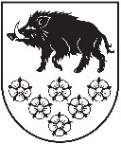 LATVIJAS REPUBLIKAKANDAVAS NOVADA DOMEDārza iela 6, Kandava, Kandavas novads, LV – 3120, reģ. Nr.90000050886,Tālrunis 631 82028, fakss 631 82027, e-pasts: dome@kandava.lvDOMES SĒDES  PROTOKOLSKandavā2019.gada 29.augustā   			                                 	                  Nr.10Sēde sasaukta  		plkst.13.00Sēdi atklāj   			plkst.13.00Sēdi vada   		           I.Priede, domes priekšsēdētāja                                                                                   Sēdi protokolē 	           A.Dundure, kancelejas vadītājaSēdē piedalās 	       	E.Bariss, R.Bērziņš,G.Birkenšteins, G.Cīrule, S.Ezeriņa,  14   deputāti                         R.Fabjančiks, I.Freiberga,  G.Indriksons, A.Lasis,                                                I.Lasis, I.Priede, D.Puga, D.Rozenfelds,  S.ZvirgzdiņaSēdē nepiedalās		K.Ševčuks ( attaisnotu iemeslu dēļ)1 deputāts			Sēdē piedalās pašvaldības administrācijas darbinieki, pieaicinātās personas: E.Dude, domes izpilddirektors, D.Rudēvica, Finanšu nodaļas vadītāja, J.Mazitāns, Juridiskās un personāla nodaļas vadītājs, E.Zeltzaķe, Juridiskās un personāla nodaļas juriste, S.Bērziņa, Nekustamo īpašumu nodaļas vadītāja, I.Ķevica, vecākā lietvede, D.Gudriķe, Sabiedrisko attiecību speciāliste,  I.Tamsone, Attīstības un plānošanas nodaļas vadītājas p.i., G.Pērkone, Būvvaldes teritorijas plānotāja, I. Grunte, Kandavas novada Kultūras un sporta pārvaldes vadītāja, I.Leitarts, domes PA „Kandavas novada sociālais dienests” direktors, Dz.Jansone, Matkules pagasta pārvaldes vadītāja, M.Jēce, Cēres pagasta pārvaldes vadītāja,  R.Diduha, Zemītes pagasta pārvaldes vadītāja,   D.Priede, Vānes pagasta pārvaldes vadītāja, J.Kālis, Zantes pagasta pārvaldes vadītājs,   J.Šnikvalde, Kandavas novada Izglītības pārvaldes vadītāja, E.Šīmane, Zemītes pamatskolas direktora p.i., R.Zariņš, Kandavas novada Pašvaldības policijas priekšnieks,   Dz.Rušmanis, SIA “Kandavas komunālie pakalpojumi” valdes loceklis, L.Trēde, laikraksta “Neatkarīgās Tukuma Ziņas” žurnālisteSēdes vadītāja I.Priede informē ka darba kārtībā iekļauti 28 jautājumi un 1 papildjautājums:1. (27.) Par Kandavas novada domes 2016. gada 24. novembra (protokols Nr.16, 3.§) saistošo noteikumu Nr.14 “Par pabalstu piešķiršanu Kandavas novada iedzīvotājiem” atzīšanu par spēku zaudējušiemPamatojoties uz  augstāk minēto un likuma “Par pašvaldībām” 31.pantu,  Dome, atklāti balsojot: PAR –  14 ( E.Bariss, R.Bērziņš, G.Birkenšteins, G.Cīrule, S.Ezeriņa, I.Freiberga, R.Fabjančiks, G.Indriksons, A.Lasis, I.Lasis, I.Priede, D.Puga, D.Rozenfelds, S.Zvirgzdiņa),PRET – 0  , ATTURAS – 0 , NOLEMJ: Apstiprināt domes sēdes darba kārtību ar  29  jautājumiem.DARBA KĀRTĪBA1. Par Kandavas novada domes saistošo noteikumu Nr. 12 “Par sociālās palīdzības pabalstu piešķiršanu” apstiprināšanu2. Par Kandavas novada domes saistošo noteikumu Nr.13 “Par materiālā atbalsta piešķiršanu Kandavas novadā” apstiprināšanu3. Par Kandavas novada domes saistošo noteikumu Nr.14 “Par materiālo atbalstu bāreņiem un bez vecāku gādības palikušajiem bērniem un audžuģimenēm” apstiprināšanu 4. Par Kandavas novada domes saistošo noteikumu Nr.15 “Par transporta nodrošināšanu vispārējās izglītības iestāžu un profesionālās ievirzes izglītības iestāžu izglītojamajiem Kandavas novada pašvaldībā” apstiprināšanu 5. Par Kandavas novada administratīvās teritorijas saglabāšanu 6. Par aizņēmumu  SIA “Kandavas komunālie pakalpojumi” pamatkapitāla palielināšanai Eiropas savienības Kohēzijas fonda projekta Nr. 4.3.1.0/18/A/004 „Siltumapgādes sistēmas efektivitātes paaugstināšana, īstenojot jauna posma būvniecību Kandavā” īstenošanai7. Par Zemītes pamatskolas direktora atbrīvošanu no amata8. Par Zemītes pamatskolas direktora amata  pienākumu izpildītāja apstiprināšanu 9. Par Kandavas novada domes Medību koordinācijas komisijas sastāva grozījumu apstiprināšanu 10. Par Kandavas novada Iepirkuma komisijas sastāva grozījumiem11. Par Kandavas novada domes pārstāvja noteikšanu biedrībā “Kandavas partnerība”12. Par nekustamā īpašuma nodokļa atvieglojumiem13. Par nekustamā īpašuma, dzīvokļa “Birzītes” – 2, Zemītes pagasts, Kandavas novads atsavināšanu14. Par nekustamā īpašuma, dzīvokļa “Imuliņas” – 2, Vānes pagasts, Kandavas novads atsavināšanu15. Par nekustamā īpašuma- dzīvokļa  “Jauda 1”-2 , Kandavas pagasts, Kandavas novads atsavināšanu, rīkojot izsoli ar augšupejošu soli16. Par nekustamā īpašuma- dzīvokļa  “Jauda 1”-12 , Kandavas pagasts, Kandavas novads atsavināšanu, rīkojot izsoli ar augšupejošu soli17. Par nekustamā īpašuma- dzīvokļa “Jauda 1”-19 , Kandavas pagasts, Kandavas novads atsavināšanu, rīkojot izsoli ar augšupejošu soli18. Par nekustamā īpašuma Dzirnavu iela 3A, Matkule, Matkules pagasts, Kandavas novads atsavināšanu, rīkojot izsoli ar augšupejošu soli19. Par nekustamā īpašuma- dzīvokļa  Lielā iela 12-2, Kandava, Kandavas novads atsavināšanu, rīkojot izsoli ar augšupejošu soli20. Par nekustamā īpašuma – zemes “Grantiņi”, Vānes pagasts,  Kandavas novads atsavināšanu, pārdodot par brīvu cenu21. Par nekustamā īpašuma – zemes Priežu iela 8A, Kandava,  Kandavas novads atsavināšanu, pārdodot par brīvu cenu22. Par pašvaldības dzīvokļa Skolas iela 10- 3, Zante, Zantes pagasts, Kandavas novads izīrēšanu [..]23. Par pašvaldības dzīvokļa Apiņu iela 10-10, Kandava, Kandavas novads izīrēšanu [..]24. Par sociālās dzīvojamās telpas Ķiršu ielā 10, Kandava, Kandavas novads izīrēšanu [..]25. Par pašvaldības dzīvokļu Lielā iela 38-3 un Lielā iela 38- 5, Kandava, Kandavas novads izīrēšanu 26. Par ceļa servitūta nodibināšanu Abavas ielā 38, Kandavā, Kandavas novadā27. Par Kandavas novada domes 2016. gada 24. novembra (protokols Nr.16, 3.§) saistošo noteikumu Nr.14 “Par pabalstu piešķiršanu Kandavas novada iedzīvotājiem” atzīšanu par spēku zaudējušiemINFORMATĪVIE JAUTĀJUMI:28. Informācija par ūdens patēriņu Valsts ugunsdzēsības un glābšanas dienesta funkciju nodrošināšanai29. Domes priekšsēdētājas I.Priedes, vietnieces G.Cīrules  un izpilddirektora E.Dudes pārskats par paveikto augusta  mēnesī1.§Par Kandavas novada domes saistošo noteikumu Nr. 12 „Par sociālās palīdzības pabalstu piešķiršanu” apstiprināšanu Ziņo: D.Rozenfelds, I.LeitartsKandavas novada domes saistošie noteikumi Nr. 14 “Par pabalstu piešķiršanu Kandavas novada iedzīvotājiem” apstiprināti Kandavas novada domes sēdē 2016.gada 24.novembrī (protokols Nr.16  3.§) ar precizējumiem domes sēdē 2016.gada 29.decembrī (protokols Nr.20  4.§); ar grozījumiem domes sēdēs 2017.gada 31.augustā (protokols Nr.14 2.§), ar precizējumiem domes sēdē 2017.gada 26.oktobrī (protokols Nr.16  3.§); 2018.gada 29.martā (protokols Nr.5 5.§); 2018.gada 25.oktobrī (protokols Nr.16  5.§); 2019.gada 31.janvārī (protokols Nr.1  1.§) un  2019.gada 28.februārī (protokols Nr.2  3.§). Saistošie noteikumi Nr. 14 “Par pabalstu piešķiršanu Kandavas novada iedzīvotājiem” nosaka gan sociālās palīdzības pabalstus, pabalstus trūcīgām un maznodrošinātām personām, gan materiālo atbalstu bāreņiem un bez vecāku gādības palikušajiem bērniem un audžuģimenēm, kā arī pabalstus, kas tiek piemēroti īstenojot pašvaldības brīvprātīgo iniciatīvu.Kandavas novada domē 2019.gada 5.aprīlī ir saņemta LR Labklājības ministrijas vēstule (reģ. Nr. 3-12-2/768), kurā LR Labklājības ministrija lūdz risināt jautājumu par vienotas prakses piemērošanu pašvaldību saistošajos noteikumos attiecībā par atbalsta sniegšanu bāreņiem un bez vecāku gādības palikušajiem bērniem pēc pilngadības sasniegšanas un audžuģimenēm, norādot, ka nav atbalstāma situācija, kad atbalsts bāreņiem un bez vecāku gādības palikušajiem bērniem pēc pilngadības sasniegšanas un audžuģimenēm ir regulēts saistošajos noteikumos, kuros regulēti sociālās palīdzības pabalsti un citi.Līdz ar to, saskaņā ar augstāk minēto Kandavas novada domē, Kandavas novada domes saistošo noteikumu Nr. 14 “Par pabalstu piešķiršanu Kandavas novada iedzīvotājiem” vietā, nepieciešams pieņemt jaunus saistošos noteikumus, kuros atsevišķi tiktu regulēta atbalsta sniegšanas kārtība bāreņiem un bez vecāku gādības palikušajiem bērniem un audžuģimenēm, saistošos noteikumus, kas regulē kārtību kādā piešķir pabalstus, kas tiek piemēroti īstenojot pašvaldības brīvprātīgo iniciatīvu un saistošos noteikumus, kas regulē sociālās palīdzības pabalstu sniegšanas kārtību.Pamatojoties uz „Sociālo pakalpojumu un sociālās palīdzības likuma” 35.panta ceturto un piekto daļu,Dome, atklāti balsojot: PAR –   14 ( E.Bariss, R.Bērziņš, G.Birkenšteins, G.Cīrule, S.Ezeriņa, I.Freiberga, R.Fabjančiks, G.Indriksons, A.Lasis, I.Lasis, I.Priede, D.Puga, D.Rozenfelds, S.Zvirgzdiņa),PRET –  0 , ATTURAS – 0 , NOLEMJ: 1.Apstiprināt Kandavas novada domes saistošos noteikumus Nr.12  “Par sociālās palīdzības pabalstu piešķiršanu”.2.Nosūtīt Kandavas novada domes saistošos noteikumus Nr.12 “Par sociālās palīdzības pabalstu piešķiršanu” triju dienu laikā pēc to parakstīšanas Vides aizsardzības un reģionālās attīstības ministrijai elektroniskā veidā atzinuma sniegšanai. 3.Noteikt, ka Kandavas novada domes saistošie noteikumi Nr.12 “Par sociālās palīdzības pabalstu piešķiršanu” stājas spēkā pēc publikācijas pašvaldības informatīvajā izdevumā „Kandavas Novada Vēstnesis”  un pašvaldības mājas lapā www.kandava.lv  pēc pozitīva atzinuma saņemšanas no Vides aizsardzības un reģionālās attīstības ministrijas.2.§Par Kandavas novada domes saistošo noteikumu Nr. 13 „Par materiālā atbalsta piešķiršanu Kandavas novadā” apstiprināšanu Ziņo: D.Rozenfelds,  I.LeitartsKandavas novada domes saistošie noteikumi Nr. 14 “Par pabalstu piešķiršanu Kandavas novada iedzīvotājiem” apstiprināti Kandavas novada domes sēdē 2016.gada 24.novembrī (protokols Nr.16  3.§) ar precizējumiem domes sēdē 2016.gada 29.decembrī (protokols Nr.20  4.§); ar grozījumiem domes sēdēs 2017.gada 31.augustā (protokols Nr.14 2.§), ar precizējumiem domes sēdē 2017.gada 26.oktobrī (protokols Nr.16  3.§); 2018.gada 29.martā (protokols Nr.5 5.§); 2018.gada 25.oktobrī (protokols Nr.16  5.§); 2019.gada 31.janvārī (protokols Nr.1  1.§) un  2019.gada 28.februārī (protokols Nr.2  3.§). Saistošie noteikumi Nr. 14 “Par pabalstu piešķiršanu Kandavas novada iedzīvotājiem” nosaka gan sociālās palīdzības pabalstus, pabalstus trūcīgām un maznodrošinātām personām, gan materiālo atbalstu bāreņiem un bez vecāku gādības palikušajiem bērniem un audžuģimenēm, kā arī pabalstus, kas tiek piemēroti īstenojot pašvaldības brīvprātīgo iniciatīvu.Kandavas novada domē 2019.gada 5.aprīlī ir saņemta LR Labklājības ministrijas vēstule (reģ. Nr. 3-12-2/768), kurā LR Labklājības ministrija lūdz risināt jautājumu par vienotas prakses piemērošanu pašvaldību saistošajos noteikumos attiecībā par atbalsta sniegšanu bāreņiem un bez vecāku gādības palikušajiem bērniem pēc pilngadības sasniegšanas un audžuģimenēm, norādot, ka nav atbalstāma situācija, kad atbalsts bāreņiem un bez vecāku gādības palikušajiem bērniem pēc pilngadības sasniegšanas un audžuģimenēm ir regulēts saistošajos noteikumos, kuros regulēti sociālās palīdzības pabalsti un citi.Līdz ar to, saskaņā ar augstāk minēto Kandavas novada domē, Kandavas novada domes saistošo noteikumu Nr. 14 “Par pabalstu piešķiršanu Kandavas novada iedzīvotājiem” vietā, nepieciešams pieņemt jaunus saistošos noteikumus, kuros atsevišķi tiktu regulēta atbalsta sniegšanas kārtība bāreņiem un bez vecāku gādības palikušajiem bērniem un audžuģimenēm, saistošos noteikumus, kas regulē kārtību kādā piešķir pabalstus, kas tiek piemēroti īstenojot pašvaldības brīvprātīgo iniciatīvu un saistošos noteikumus, kas regulē sociālās palīdzības pabalstu sniegšanas kārtību.Pamatojoties uz likuma “Par pašvaldībām” 43.panta trešo daļu,Dome, atklāti balsojot: PAR –  14 ( E.Bariss, R.Bērziņš, G.Birkenšteins, G.Cīrule, S.Ezeriņa, I.Freiberga, R.Fabjančiks, G.Indriksons, A.Lasis, I.Lasis, I.Priede, D.Puga, D.Rozenfelds, S.Zvirgzdiņa),PRET –  0 , ATTURAS –  0, NOLEMJ: 1.Apstiprināt Kandavas novada domes saistošos noteikumus Nr.13 „Par materiālā atbalsta piešķiršanu Kandavas novadā”. 2.Nosūtīt Kandavas novada domes saistošos noteikumus Nr.13„Par materiālā atbalsta piešķiršanu Kandavas novadā” triju dienu laikā pēc to parakstīšanas Vides aizsardzības un reģionālās attīstības ministrijai elektroniskā veidā atzinuma sniegšanai. 3.Noteikt, ka Kandavas novada domes saistošie noteikumi Nr.13 „Par materiālā atbalsta piešķiršanu Kandavas novadā” stājas spēkā pēc publikācijas pašvaldības informatīvajā izdevumā „Kandavas Novada Vēstnesis”  un pašvaldības mājas lapā www.kandava.lv  pēc pozitīva atzinuma saņemšanas no Vides aizsardzības un reģionālās attīstības ministrijas.3.§Par Kandavas novada domes saistošo noteikumu Nr. 14 „Par materiālo atbalstu bāreņiem un bez vecāku gādības palikušajiem bērniem un audžuģimenēm” apstiprināšanuZiņo: D.Rozenfelds, I.LeitartsKandavas novada domes saistošie noteikumi Nr. 14 “Par pabalstu piešķiršanu Kandavas novada iedzīvotājiem” apstiprināti Kandavas novada domes sēdē 2016.gada 24.novembrī (protokols Nr.16  3.§) ar precizējumiem domes sēdē 2016.gada 29.decembrī (protokols Nr.20  4.§); ar grozījumiem domes sēdēs 2017.gada 31.augustā (protokols Nr.14 2.§), ar precizējumiem domes sēdē 2017.gada 26.oktobrī (protokols Nr.16  3.§); 2018.gada 29.martā (protokols Nr.5 5.§); 2018.gada 25.oktobrī (protokols Nr.16  5.§); 2019.gada 31.janvārī (protokols Nr.1  1.§) un  2019.gada 28.februārī (protokols Nr.2  3.§). Saistošie noteikumi Nr. 14 “Par pabalstu piešķiršanu Kandavas novada iedzīvotājiem” nosaka gan sociālās palīdzības pabalstus, pabalstus trūcīgām un maznodrošinātām personām, gan materiālo atbalstu bāreņiem un bez vecāku gādības palikušajiem bērniem un audžuģimenēm, kā arī pabalstus, kas tiek piemēroti īstenojot pašvaldības brīvprātīgo iniciatīvu.Kandavas novada domē 2019.gada 5.aprīlī ir saņemta LR Labklājības ministrijas vēstule (reģ. Nr. 3-12-2/768), kurā LR Labklājības ministrija lūdz risināt jautājumu par vienotas prakses piemērošanu pašvaldību saistošajos noteikumos attiecībā par atbalsta sniegšanu bāreņiem un bez vecāku gādības palikušajiem bērniem pēc pilngadības sasniegšanas un audžuģimenēm, norādot, ka nav atbalstāma situācija, kad atbalsts bāreņiem un bez vecāku gādības palikušajiem bērniem pēc pilngadības sasniegšanas un audžuģimenēm ir regulēts saistošajos noteikumos, kuros regulēti sociālās palīdzības pabalsti un citi.Līdz ar to, saskaņā ar augstāk minēto Kandavas novada domē, Kandavas novada domes saistošo noteikumu Nr. 14 “Par pabalstu piešķiršanu Kandavas novada iedzīvotājiem” vietā, nepieciešams pieņemt jaunus saistošos noteikumus, kuros atsevišķi tiktu regulēta atbalsta sniegšanas kārtība bāreņiem un bez vecāku gādības palikušajiem bērniem un audžuģimenēm, saistošos noteikumus, kas regulē kārtību kādā piešķir pabalstus, kas tiek piemēroti īstenojot pašvaldības brīvprātīgo iniciatīvu un saistošos noteikumus, kas regulē sociālās palīdzības pabalstu sniegšanas kārtību.Pamatojoties uz likuma par “Palīdzību dzīvokļu jautājumu risināšanā” 25.2 panta piekto daļu un Ministru kabineta 2005.gada 15.novembra noteikumu Nr. 857 “Noteikumi par sociālajām garantijām bārenim un bez vecāku gādības palikušajam bērnam, kurš ir ārpusģimenes aprūpē, kā arī pēc ārpusģimenes aprūpes beigšanās” 22.punktu,Dome, atklāti balsojot: PAR –  13 ( E.Bariss, R.Bērziņš, G.Birkenšteins, G.Cīrule,  I.Freiberga, R.Fabjančiks, G.Indriksons, A.Lasis, I.Lasis, I.Priede, D.Puga, D.Rozenfelds,  S.Zvirgzdiņa),PRET – 0  , ATTURAS – 0 , NEBALSO – 1, ( S.Ezeriņa, saskaņā ar likumu “Par interešu konflikta novēršanu valsts amatpersonu darbībā” )NOLEMJ: 1.Apstiprināt Kandavas novada domes saistošos noteikumus Nr.14“Par materiālo atbalstu bāreņiem un bez vecāku gādības palikušajiem bērniem un audžuģimenēm”.2.Nosūtīt Kandavas novada domes saistošos noteikumus Nr.14 “Par materiālo atbalstu bāreņiem un bez vecāku gādības palikušajiem bērniem un audžuģimenēm” Vides aizsardzības un reģionālās attīstības ministrijai elektroniskā veidā atzinuma sniegšanai.3.Noteikt, ka Kandavas novada domes saistošie noteikumi Nr.14“Par materiālo atbalstu bāreņiem un bez vecāku gādības palikušajiem bērniem un audžuģimenēm” stājas spēkā pēc publikācijas pašvaldības informatīvajā izdevumā „Kandavas Novada Vēstnesis” un mājas lapā www.kandava.lv,  ko veic pēc pozitīva atzinuma saņemšanas no Vides aizsardzības un reģionālās attīstības ministrijas.4.§Par Kandavas novada domes saistošo noteikumu Nr. 15 “Par transporta nodrošināšanu vispārējās izglītības iestāžu un profesionālās ievirzes izglītības iestāžu izglītojamajiem Kandavas novada pašvaldībā” apstiprināšanu Ziņo: S.Ezeriņa, J.ŠnikvaldeDebatēs piedalās: D.Puga, R.Fabjančiks, J.MazitānsPamatojoties uz  likuma “Par pašvaldībām” 43.panta pirmās daļas 13.punktu, trešo daļu, Sabiedriskā transporta likuma 14.panta trešo daļu un Ministru kabineta 2017.gada 27. jūnija noteikumi Nr. 371 “Braukšanas maksas atvieglojumu noteikumi” 13. un 14.punktu, Dome, atklāti balsojot: PAR –  12 ( E.Bariss, R.Bērziņš, G.Birkenšteins, G.Cīrule, S.Ezeriņa, I.Freiberga, G.Indriksons, A.Lasis, I.Lasis, I.Priede, D.Puga,  S.Zvirgzdiņa),PRET –  0 , ATTURAS –  2,  ( R.Fabjančiks, D.Rozenfelds)NOLEMJ: 1. Apstiprināt Kandavas novada domes saistošos noteikumus Nr. 15 “Par transporta nodrošināšanu vispārējās izglītības iestāžu un profesionālās ievirzes izglītības iestāžu izglītojamajiem Kandavas novada pašvaldībā”.2. Nosūtīt  Kandavas novada domes saistošos noteikumus Nr. 15 “Par transporta nodrošināšanu vispārējās izglītības iestāžu un profesionālās ievirzes izglītības iestāžu izglītojamajiem Kandavas novada pašvaldībā”  Vides aizsardzības un reģionālās attīstības ministrijai atzinuma sniegšanai.3. Noteikt, ka Kandavas novada domes saistošie noteikumi Nr. 15 “Par transporta nodrošināšanu vispārējās izglītības iestāžu un profesionālās ievirzes izglītības iestāžu izglītojamajiem Kandavas novada pašvaldībā” stājas spēkā pēc publikācijas informatīvajā izdevumā “Kandavas Novada Vēstnesis” un mājas lapā www.kandava.lv5.§Par Kandavas novada administratīvās teritorijas saglabāšanu Ziņo: I. PriedeDebatēs piedalās: D.Rozenfelds, R.Fabjančiks, S.Ezeriņa, G.Indriksons, I.Lasis, S.Zvirgzdiņa, D.Puga, J.Mazitāns[1] Kandavas novada domes 2019.gada 27.jūnijā sēdē tika pieņemts lēmumu (protokols Nr.7  7.§) “Par Kandavas novada iedzīvotāju aptaujas organizēšanu”.Viena mēneša laikā aptaujā piedalījušies 348 respondenti un iegūts šāds rezultāts: par Kandavas novada, kā patstāvīgas Latvijas Republikas administratīvās teritorijas saglabāšanu, nobalsojuši  290 (83%) respondentu,  pievienošanos Tukuma novadam atbalsta  49 (14 %)  respondenti, savukārt  9 (3%)  respondentu viedoklis nav saprotams un  veidlapas uzskatāmas par nederīgām.Iedzīvotāji savu viedokli uz jautājumu “Vai Jūs atbalstāt Kandavas novada kā patstāvīgas Latvijas Republikas administratīvās teritorijas saglabāšanu”” varēja paust, aizpildot veidlapas un iemetot tās paredzētās balsošanas kastēs visos pagastos un  Kandavas pilsētā: Sporta hallē, Domē, Tūrisma informācijas centrā, Sociālajā dienestā un no 15.jūlija arī SIA “Kandavas komunālie pakalpojumi” biroja ēkā.Izvērtējot aizpildītās anketas secināts, ka iemesli, kādēļ iedzīvotāji atbalsta Kandavas novada kā patstāvīgas Latvijas Republikas administratīvās teritorijas saglabāšanu, ir dažādi: “Kandavas novads jāsaglabā kā patstāvīga administratīvā teritorija, jo  vēsturiski tas ir izveidots  kā pirmais novads valstī”, “Nepieciešamie pakalpojumi  tiek nodrošināti tuvāk dzīves vietai un tie ir kvalitatīvi”, “Finansiālie ieguldījumi koncentrēsies administratīvajā centrā Tukumā un Kandavai finansējuma pieejamība būs minimāla”, “Nav ekonomiski izdevīga pamatojuma pievienoties Tukumam”, “Jāsaglabā esošais novads, jo reforma ir pirmsvēlēšanu solījumu iespaidā”, “Ir lepnums dzīvot skaistajā Kandavas novadā” un vēl citi iemesli.Tie aptaujas dalībnieki, kas atbalsta Kandavas novada pievienošanu Tukuma novadam, komentāros izteica viedokli, ka: “Ir  dažādas iestādes, kas nav Kandavas novadā (slimnīca, bankas u.c.), “Apvienojot novadus, samazināsies  ierēdņu skaits”, “Laba satiksme un ceļš uz Tukumu”, “Mazam novadam (Kandavai) nav nākotnes”, “Vēsturiski ir jau bijis Tukuma rajons”, “Uz Kandavu slikts ceļš”.Aptaujas rezultāti pierāda respondentu viennozīmīgu (83%) nostāju, kas norāda uz Kandavas novada iedzīvotāju vēlmi saglabāt esošo Kandavas novada administratīvo teritoriju, kas ir pilnīgi pretēja Vides aizsardzības un reģionālās attīstības ministrijas (turpmāk – VARAM) piedāvātajam administratīvi teritoriālās reformas (turpmāk – ATR) modelim, kas paredz Kandavas novada pievienošanu Tukuma novadam, un, kas izstrādāts nekonsultējoties ar tajā iesaistītajām pašvaldībām un neizvērtējot katras teritorijas sociālekonomisko situāciju, un ATR ietekmi uz turpmāko attīstību. Iegūtajiem aptaujas rezultātiem ir īpaši būtiska nozīme Domes sarunās ar VARAM. [2] 2019.gada 13. augustā, notika Latvijas Pašvaldību savienības (LPS) Valdes sēde, kurā pašvaldību priekšsēdētāji bija vienisprātis, ka ir jāuzsāk argumentēta diskusija ar Ministru kabinetu, lai rastu optimālāko reformas risinājumu, kas vērsts uz Latvijas attīstību, nevis vienkārši robežu grozīšanu. Pašvaldību vadītāji arī bija vienisprātis, ka līdz šim realizētās VARAM diskusijas ar pašvaldību deputātiem bija formāls process ar nevēlēšanos patiesi izzināt pašvaldību viedokli. LPS valde tās raksturoja kā informēšanu, nevis diskusiju, jo tikšanās reizēs lielākoties tā arī neizskanēja argumentētas atbildes par ATR ieguvumiem.Līdz ar to LPS valde konstatēja, ka ministra J. Pūces piedāvātais modelis līdzšinējo konsultāciju gaitā nav guvis pietiekamu atbalstu.LPS valde tālākajām diskusijām par pamatu rosināja ņemt zinātnieku izstrādāto teritoriālās pārvaldības modeli, diskusijās notiktu izvēle starp tieši vēlētiem vai vietējo pašvaldību deleģētiem apriņķu deputātiem, sarunas par sadarbību apriņķa mērogā starp pašvaldībām un valsts institūcijām, atbilstošu funkciju un finansējuma reformu. Vietējo pašvaldību turpmākās reformas kritēriji tad izrietētu no šīs diskusijas rezultāta.
Sēdes dalībnieki atbalstīja valsts attīstības virziena maiņu no centralizācijas uz decentralizāciju, uz katras pašvaldības un katra reģiona resursu pilnīgāku izmantošanu. Pašvaldību robežas nevar grozīt bez aprēķiniem, kā tas ietekmēs pārējās valstī uzsāktās reformas.[3] Likuma “Par pašvaldībām” 3. panta pirmā daļa paredz, ka vietējās pašvaldības pārvaldi īsteno ar pilsoņu vēlētas pārstāvniecības – domes – un tās izveidoto institūciju un iestāžu starpniecību, ievērojot valsts un attiecīgās administratīvās teritorijas iedzīvotāju intereses. Tas nozīmē, ka pašvaldības deputāts ir noteiktā pašvaldības teritorijā dzīvojošo iedzīvotāju vēlēts pārstāvis. Deputātam ir pienākums pārstāvēt iedzīvotāju kopuma intereses (J. Neimanis. 08.06.2018. Satversmes tiesas tieneša Jāņa Neimaņa raksta par pašvaldības domes deputāta runas un jautājumu tiesībām. Iegūts no: http://www.satv.tiesa.gov.lv/articles/satversmes-tiesas-tienesa-jana-neimana-raksta-par-pasvaldibas-domes-deputata-runas-un-jautajumu-tiesibam [sk. 26.03.2019.]). Pašvaldības un pašvaldību deputāti īsteno vietējo iedzīvotāju intereses. Gadījumā, ja centrālās valdības darbības īstenotā politika pirmsšķietami ir nelabvēlīga vietējiem iedzīvotājiem, pašvaldības pienākums ir rīkoties, lai tiktu nodrošināta vietējiem iedzīvotājiem labvēlīga to interešu īstenošana.[4] Saeima 1996.gada 22.februārī pieņēma likumu “Par 1985.gada 15.oktobra Eiropas vietējo pašvaldību hartu”, kurš apstiprina un pieņem par saistošu 1985.gada 15.oktobrī Strasbūrā parakstīto Eiropas vietējo pašvaldību hartu, kuras preambulā noteikts, ka Eiropas Padomes dalībvalstis, kas parakstījušas šo Hartu, [..] uzskatot, ka pilsoņu tiesības piedalīties valsts lietu pārvaldīšanā pieder pie demokrātijas principiem, kas kopīgi visām Eiropas Padomes dalībvalstīm [..]. Hartas 5.pants nosaka, ka vietējās varas teritoriju robežu izmaiņas nav atļauts izdarīt bez iepriekšējas konsultēšanās ar attiecīgo vietējo varu, pēc iespējas ar referenduma palīdzību, kur tas ir likumīgi atļauts.Ministru kabinets, pēc konceptuālā ziņojuma par administratīvi teritoriālo iedalījumu sagatavošanas un konsultācijām ar pašvaldībām, saskaņā ar Eiropas vietējo pašvaldību hartas 5.pantu izstrādā un līdz 2019.gada 1.decembrim iesniedz Saeimai, atbilstoši Saeimas lēmumā norādītajiem punktiem, sagatavotu likumprojektu.[5] Ņemot vērā iepriekš minēto, Domes pienākums ir būt Kandavas novada iedzīvotāju vēstnesim un strikti paust savu  viedokli VARAM un darīt visu iespējamo, lai saglabātu Kandavas novadu kā pastāvīgu administratīvo teritoriju.Uz domes sēdi tika iesniegts sekojošs lēmuma projekts: “1. Saglabāt Kandavas novada administratīvo teritoriju nemainīgu.2. Uzdot Kandavas novada domes priekšsēdētājai Ingai Priedei, veicot sarunas ar VARAM par ATR, paust nostāju par Kandavas novada administratīvās teritorijas saglabāšanu un veikt visas nepieciešamās darbības, lai to saglabātu.3. Kandavas novada domes deputātiem iesaistīties sarunās un veikt pārrunas ar politiskajām partijām un to vadību, lai saņemtu atbalstu Kandavas novada administratīvās teritorijas saglabāšanai.” Debatēs paustie deputātu viedokļi:1) D.Rozenfelds ierosina papildināt lēmuma projektu ar punktu, ka domes priekšsēdētājai nepieciešams ar rīkojumu izveidot sarunām darba grupu un pieņemto lēmumu arī nosūtīt Valsts prezidentam, Ministru kabinetam, Latvijas Pašvaldību savienībai, Pašvaldību ministram;2) D.Puga ierosina atlikt jautājuma izskatīšanu līdz brīdim, kad būs izdiskutēts un panākts deputātu vienots viedoklis;3) sēdes vadītāja I.Priede ierosina balsot par lēmuma projektu ar vienu punktu.Pamatojoties uz likuma „Par pašvaldībām” 21.panta pirmās daļas 27.punktu un  sēdes vadītājas I.Priedes ierosinājumu balsot par lēmumu ar vienu punktu: “Saglabāt Kandavas novada administratīvo teritoriju nemainīgu”,Dome, atklāti balsojot: PAR –  13 ( E.Bariss, R.Bērziņš, G.Birkenšteins, G.Cīrule, S.Ezeriņa, I.Freiberga, R.Fabjančiks, G.Indriksons, A.Lasis, I.Lasis, I.Priede, D.Puga,  S.Zvirgzdiņa),PRET –  1 ,  ( D.Rozenfelds)ATTURAS –  0 , NOLEMJ: Saglabāt Kandavas novada administratīvo teritoriju nemainīgu.6.§Par aizņēmumu  SIA “Kandavas komunālie pakalpojumi” pamatkapitāla palielināšanai Eiropas savienības Kohēzijas fonda projekta Nr. 4.3.1.0/18/A/004 „Siltumapgādes sistēmas efektivitātes paaugstināšana, īstenojot jauna posma būvniecību Kandavā” īstenošanaiZiņo. I.Priede, E.Bariss	SIA „Kandavas komunālie pakalpojumi” (turpmāk- SIA”KKP”) ir apkopojuši 2019.gada 27.jūnijā izsludinātās iepirkuma Nr. KKP/2019/10 “Siltumtrašu posmu pārbūve un savienojošā posma izbūve, Kandavā. Būvdarbi.” procedūras rezultātus un plānotā būvdarbu līguma summa bez Pievienotās vērtības nodokļa (turpmāk – PVN) sastāda EUR 273 948,29 (divi simti septiņdesmit trīs tūkstoši deviņi simti četrdesmit astoņi eiro un divdesmit deviņi centi), PVN EUR 57 529,14 (piecdesmit septiņi tūkstoši pieci simti divdesmit deviņi eiro un četrpadsmit centi), kopā EUR 331 477,43 (trīs simti trīsdesmit viens tūkstotis četri simti septiņdesmit septiņi eiro un četrdesmit trīs centi). Pretendents, ar kuru SIA „KKP” plāno slēgt būvdarbu līgumu ir SIA „Amatnieks”, reģistrācijas Nr.49203000191. 	2019.gada 16.jūlijā noslēdzās SIA „KKP” veiktā tirgus izpēte “Siltumtrašu posmu pārbūve un savienojošā posma izbūve, Kandavā. Būvuzraudzība.”, iepirkuma Nr. KKP/2019/5, kuras rezultātā noskaidrots būvuzraudzības pakalpojuma sniedzējs SIA „Akorda”, Reģistrācijas Nr.40003686472 un piedāvātā līgumcena, par kuru SIA „KKP” plāno slēgt līgumu sastāda EUR 13 297,90 (trīspadsmit tūkstoši divi simti deviņdesmit septiņi eiro un deviņdesmit centi), tai skaitā PVN EUR 2307,90 (divi tūkstoši trīs simti septiņi eiro un deviņdesmit centi). 	Projekta „Siltumapgādes sistēmas efektivitātes paaugstināšana, īstenojot jauna posma būvniecību Kandavā”, id. nr. Nr. 4.3.1.0/18/A/004 (turpmāk – Projekts) ietvaros plānota arī būvdarbu procesa autoruzraudzība, kuru veiks SIA „District Heating Partner”, Reģistrācijas Nr.40203124127 par līgumcenu EUR 2420,00 (divi tūkstoši četri simti divdesmit eiro un nulle centi), tai skaitā PVN EUR 420,00 (četri simti divdesmit eiro un nulle centi). 	Projekta kopējās plānotās izmaksas sastāda EUR 347 195,33 (trīs simti četrdesmit septiņi tūkstoši viens simts deviņdesmit pieci eiro un trīsdesmit trīs centi), tai skaitā EUR 57 529,14 (piecdesmit septiņi tūkstoši pieci simti divdesmit deviņi eiro un četrpadsmit centi) sastāda būvdarbu PVN, uz kuru attiecas PVN 142.panta nosacījumi par apgrieztā maksājuma veikšanu.	SIA „KKP” parakstītajā līgumā ar Centrālo finanšu un līgumu aģentūru (26.07.2018.) par Projekta īstenošanu norādīta, ka Projekta attiecināmās izmaksas sastāda EUR 240 894,34 (divi simti četrdesmit tūkstoši astoņi simti deviņdesmit četri eiro un trīsdesmit četri centi), no kurām Eiropas savienības Kohēzijas fonda (KF) finanšu instrumenta finansējums no attiecināmajām izmaksām ir 40%, t.i. EUR 96 357,74 (deviņdesmit seši tūkstoši trīs simti piecdesmit septiņi eiro un septiņdesmit četri centi), un Publiskā finansējuma daļa 60%, t.i. EUR 144 536,60 (viens simts četrdesmit četri tūkstoši pieci simti trīsdesmit seši eiro un sešdesmit centi). Plānotās Projekta darbības ir jāīsteno līdz 2020.gada jūlijam. Sadārdzinājuma rezultātā Publiskā finansējuma daļa, neskaitot būvdarbu PVN, uz kuru attiecas PVN 142.panta nosacījumi par apgrieztā maksājuma veikšanu, ir 193308,45 EUR. Pamatojoties uz likuma „Par pašvaldībām” 21.panta pirmās daļas 19.punktu, likuma „Par pašvaldību budžetiem” 22.pantu, Ministru kabineta 2008.gada 25.marta noteikumu Nr.196 „Noteikumi par pašvaldību aizņēmumiem un galvojumiem” 6. un 15.punktu,Dome, atklāti balsojot: PAR –   13( E.Bariss, R.Bērziņš, G.Birkenšteins, G.Cīrule, S.Ezeriņa, I.Freiberga, R.Fabjančiks, G.Indriksons, A.Lasis, I.Lasis, I.Priede, D.Puga,  S.Zvirgzdiņa),PRET –  1 ,  ( D.Rozenfelds)ATTURAS –  0, NOLEMJ: 1.  Ņemt aizņēmumu no Valsts kases 193 308 EUR ar izņemšanu 2020.gadā, ar atmaksas termiņu 20 gadi, ar kredīta devēja noteikto procentu likmi un atlikto pamatsummas maksājumu uz 1 gadu, pamatkapitāla palielināšanai SIA “Kandavas komunālie pakalpojumi” Eiropas savienības Kohēzijas fonda projekta Nr. 4.3.1.0/18/A/004 „Siltumapgādes sistēmas efektivitātes paaugstināšana, īstenojot jauna posma būvniecību Kandavā” īstenošanai.2. Lūgt Pašvaldību aizņēmumu un galvojumu kontroles un pārraudzības padomi akceptēt aizņēmuma 193 308 EUR ņemšanu no Valsts kases.3. Aizņēmuma atmaksu garantēt no Kandavas novada domes pamatbudžeta līdzekļiem.7.§Par Zemītes pamatskolas direktora atbrīvošanu no amataZiņo: S.Ezeriņa ,J.ŠnikvaldeDebatēs piedalās: D.Rozenfelds, D.Puga, J.MazitānsKandavas novada domē 2019.gada 20.augustā  reģistrēts ( reģ.Nr. 3-12-1/ 194 ) Kandavas novada  Izglītības pārvaldes vadītājas J.Šnikvaldes iesniegums  par Zemītes pamatskolas direktores Marutas Vilumsones atbrīvošanu no ieņemamā amata 2019.gada 1.septembrī.Pamatojoties uz likuma „Par pašvaldībām” 21. panta pirmās daļas 9. punktu, Izglītības likuma 17.panta trešās daļas 2) punktu,Dome, atklāti balsojot: PAR –  14 ( E.Bariss, R.Bērziņš, G.Birkenšteins, G.Cīrule, S.Ezeriņa, I.Freiberga, R.Fabjančiks, G.Indriksons, A.Lasis, I.Lasis, I.Priede, D.Puga, D.Rozenfelds, S.Zvirgzdiņa),PRET – 0  , ATTURAS –  0, NOLEMJ: 1. Atbrīvot   2019.gada 1.septembrī Marutu Vilumsoni no Zemītes pamatskolas direktora  amata.2. Informēt Izglītības un zinātnes ministriju par Marutas Vilumsones atbrīvošanu no Zemītes pamatskolas direktora pienākumiem.8.§Par Zemītes pamatskolas direktora amata  pienākumu izpildītāja apstiprināšanu Ziņo: J.ŠnikvaldeDebatēs piedalās: R.Fabjančiks, E.ŠīmaneKandavas novada domē 2019.gada 20.augustā  reģistrēts ( reģ.Nr. 3-12-1/ 194) Kandavas novada  Izglītības pārvaldes vadītājas J.Šnikvaldes iesniegums par Egijas Šīmanes  iecelšanu Zemītes pamatskolas direktores pienākumu izpildītājas amatā.Pamatojoties uz likuma „Par pašvaldībām” 21. panta pirmās daļas 9. punktu, Izglītības likuma 17. panta trešās  daļas 2) punktu,Dome, atklāti balsojot: PAR –  14 ( E.Bariss, R.Bērziņš, G.Birkenšteins, G.Cīrule, S.Ezeriņa, I.Freiberga, R.Fabjančiks, G.Indriksons, A.Lasis, I.Lasis, I.Priede, D.Puga, D.Rozenfelds, S.Zvirgzdiņa),PRET – 0  , ATTURAS –  0, NOLEMJ: 1. Iecelt ar 2019.gada 2.septembri Egiju Šīmani  Zemītes pamatskolas direktora  pienākumu izpildītājas amatā uz laiku līdz 1 gadam.2. Noteikt Zemītes pamatskolas direktora amata pienākumu izpildītājai Egijai Šīmanei   pirmā paraksta tiesības.3.Nosūtīt pieņemto lēmumu Izglītības un zinātnes ministrijai par Egijas Šīmanes  iecelšanu Zemītes pamatskolas direktora pienākumu izpildītāja amatā.9.§Par Kandavas novada domes Medību koordinācijas komisijas sastāva grozījumu apstiprināšanuZiņo. E.DudeKandavas novada domē 2019.gada 22.augustā reģistrēts ( reģ.Nr. 3-12-2/ 1632) Kandavas novada domes Medību koordinācijas komisijas locekļa Ivara Frīdemaņa iesniegums ar lūgumu atbrīvot no augstāk minētās komisijas locekļa pienākumiem.I.Frīdemanis Medību koordinācijas komisijas locekļa pienākumus pilda saskaņā ar  domes sēdē 2019.gada 25.jūlijā pieņemto lēmumu ( protokols Nr. 8  7.§).Pamatojoties uz saņemto iesniegumu un likuma “Par pašvaldībām” 21.panta pirmās daļas 24.punktu,Dome, atklāti balsojot: PAR –  14 ( E.Bariss, R.Bērziņš, G.Birkenšteins, G.Cīrule, S.Ezeriņa, I.Freiberga, R.Fabjančiks, G.Indriksons, A.Lasis, I.Lasis, I.Priede, D.Puga, D.Rozenfelds,  S.Zvirgzdiņa),PRET –  0 , ATTURAS – 0 , NOLEMJ: Atbrīvot ar 2019.gada 29.augustu Ivaru Frīdemani no Kandavas novada domes Medību koordinācijas komisijas locekļa pienākumiem.10.§Par Kandavas novada Iepirkuma komisijas sastāva grozījumiemZiņo: I.PriedeSaskaņā ar 2016. gada 29. septembra Kandavas novada domes sēdē apstiprinātā Kandavas novada Iepirkuma komisijas (turpmāk – Komisija) nolikuma (protokols Nr.13 10.§) 3.1. punktu, Komisiju izveido saskaņā ar Domes lēmumu. Komisijā darbojas 6 (seši)  Komisijas locekļi, kurus ieceļ un atbrīvo ar Domes lēmumu.Kopš 2018.gada 29.novembra, kad no Komisijas locekļu pienākumu pildīšanas tika atbrīvots Oskars Kļava, Komisija darbojas nepilnā sastāva, kas dažkārt kavē lēmuma pieņemšanu kvoruma trūkuma dēļ. 2019. gada 12. augustā Kandavas novada domē saņemts (reģ. Nr. 3-12-2/1564) S. Kokinas iesniegums ar piekrišanu pildīt Komisijas locekļa pienākumus.Pamatojoties uz likuma “Par pašvaldībām”  21.panta pirmās daļas 24.punktu,Dome, atklāti balsojot: PAR –  14 ( E.Bariss, R.Bērziņš, G.Birkenšteins, G.Cīrule, S.Ezeriņa, I.Freiberga, R.Fabjančiks, G.Indriksons, A.Lasis, I.Lasis, I.Priede, D.Puga, D.Rozenfelds,  S.Zvirgzdiņa),PRET –  0 , ATTURAS – 0 , NOLEMJ: 1. Apstiprināt Kandavas novada Iepirkuma komisijas sastāvā Sintiju Kokinu.2. Noteikt, ka lēmums stājas spēkā 2019.gada 30.augustā.11.§Par Kandavas novada domes pārstāvja maiņu biedrībā “Kandavas Partnerība”Ziņo: I.PriedeKandavas novada domes Attīstības un plānošanas nodaļas vadītāja Santa Haferberga biedrības “Kandavas Partnerība” (turpmāk – Partnerība) sastāvā apstiprināta 2017.gada 31.augusta domes sēdē (protokols Nr. 14  11.§).Kandavas novada domē 2019.gada 12.augustā reģistrēts (reģ.Nr. 3-12-2/1563) S.Haferbergas iesniegums ar lūgumu atbrīvot no domes pārstāvja pienākumu pildīšanas Partnerības padomē, kā arī saņemts un reģistrēts (reģ.Nr. 3-12-2/1562) Attīstības un plānošanas nodaļas projektu vadītājas Sintijas Kokinas iesniegums, kurā Sintija Kokina norāda, ka piekrīt pārstāvēt Kandavas novada domi Partnerībā.Pamatojoties uz likuma „Par pašvaldībām” 21. panta pirmās daļas 27.punktu, 41. panta pirmās daļas 4.punktu un 95.pantu, kā arī Santas Haferbergas un Sintijas Kokinas iesniegumiem,Dome, atklāti balsojot: PAR –   14( E.Bariss, R.Bērziņš, G.Birkenšteins, G.Cīrule, S.Ezeriņa, I.Freiberga, R.Fabjančiks, G.Indriksons, A.Lasis, I.Lasis, I.Priede, D.Puga, D.Rozenfelds, S.Zvirgzdiņa),PRET –  0 , ATTURAS – 0 , NOLEMJ: 1. Atbrīvot Santu Haferbergu no Kandavas novada domes pārstāvja pienākumu pildīšanas biedrības  “Kandavas Partnerība”, reģ. Nr. 40008104976, padomē ar 2019.gada 31.augustu (pēdējā pienākumu pildīšanas diena).2. Deleģēt Kandavas novada domes Attīstības un plānošanas nodaļas projektu vadītāju Sintiju Kokinu pārstāvēt Kandavas novada domi biedrībā „Kandavas Partnerība”, reģ. Nr. 40008104976 ar 2019.gada 1.septembri.3.Uzdot Kandavas novada domes kancelejai nosūtīt lēmumu biedrībai „Kandavas Partnerība”, reģ.Nr.40008104976, adrese: Talsu iela 11-5, Kandava, Kandavas novads, LV-3120. 12.§Par nekustamā īpašuma nodokļa atvieglojumiem Ziņo: I.Priede[..]	Pamatojoties uz likuma „Par nekustamā īpašuma nodokli” 2.pantu, 5.panta trešo un ceturto daļu, Kandavas novada domes 2018.gada 30.augusta saistošo noteikumu Nr.15 „Par nekustamā īpašuma nodokļa piemērošanu Kandavas novadā” (apstiprināti domes sēdē 30.08.2018., protokols Nr.13   3.§, spēkā no 01.01.2019.) 7.7.punktu, kā arī 11.3. punktu un 12.punktu, Dome, atklāti balsojot: PAR –   14 ( E.Bariss, R.Bērziņš, G.Birkenšteins, G.Cīrule, S.Ezeriņa, I.Freiberga, R.Fabjančiks, G.Indriksons, A.Lasis, I.Lasis, I.Priede, D.Puga, D.Rozenfelds, S.Zvirgzdiņa),PRET –  0 , ATTURAS –  0, NOLEMJ: 1.Piešķirt nekustamā īpašuma nodokļa atvieglojumu 2019. taksācijas gadā, nodokļa summu samazinot par 25% [..].2.Uzdot Kandavas novada domes Nekustamo īpašumu nodaļas nodokļu administratorei veikt nekustamā īpašuma nodokļa atvieglojuma aprēķinu šī lēmuma 1.punktā minētai  personai, sākot ar 2019.gada 1.septembri.13.§Par nekustamā īpašuma - dzīvokļa „Birzītes”-2, Zemītes pagasts, Kandavas novads atsavināšanuZiņo: I.Priede2019. gada 28. martā Kandavas novada dome pieņēma lēmumu (protokols Nr. 3, 12.§) atļaut atsavināt Kandavas novada domes īpašumu dzīvokli, kas atrodas „Birzītes”-2, Zemītes pagastā, Kandavas novadā (kadastra numurs 9094 900 0061), uzdodot Kandavas novada domes pašvaldības īpašumu atsavināšanas un dzīvojamo māju privatizācijas komisijai organizēt nekustamā īpašuma pārdošanu saskaņā ar Publiskas personas mantas atsavināšanas likuma 45. pantu. Tika noteikts, ka nekustamā īpašuma- dzīvokļa, pārdošanas cena ir 2681,00 EUR (divi tūkstoši seši simti astoņdesmit viens eiro 00 eiro centi).[..]Dzīvoklis, kas atrodas Kandavas novadā, Zemītes pagastā, „Birzītes” -2,  ir 2-istabu dzīvoklis, kas izvietots mazstāvu daudzdzīvokļu ēkas 1. stāvā. Minētais nekustamais īpašums ar 2016.gada 16.maija Zemgales rajona tiesas zemesgrāmatu nodaļas tiesneses Mārītes Hazenfuses lēmumu ierakstīts Zemītes pagasta zemesgrāmatas nodalījumā Nr.218 2 un ir Kandavas novada domes īpašums. Publiskas personas mantas atsavināšanas likuma 8. panta otrā daļa nosaka, ka atsavināšanai paredzētā atvasinātas publiskas personas nekustamā īpašuma novērtēšanu organizē attiecīgās atvasinātās publiskās personas lēmējinstitūcijas noteiktajā kārtībā.2019. gada 26. februārī saņemts atzinums par dzīvokļa Nr.2, kas atrodas Kandavas novadā, Zemītes pagastā, „Birzītes” patieso vērtību, kas noteikta 1000,00 EUR (viens tūkstotis eiro).Saskaņā ar Publiskas mantas atsavināšanas likumā noteikto pārdošanas cenā jāiekļauj visus izdevumus, kas saistīti ar nekustamā īpašuma pārdošanas organizēšanu. Īpašuma vērtēšana sastāda 96,80 EUR (deviņdesmit sešus eiro, astoņdesmit eiro centi). Saskaņā ar Publiskas personas mantas atsavināšanas likuma 37. panta pirmās daļas 4. punktu pārdot publiskas personas mantu par brīvu cenu var, ja nekustamo īpašumu iegūst šā likuma 4.panta ceturtajā daļā minētā persona. Šajā gadījumā pārdošanas cena ir vienāda ar nosacīto cenu (8.pants).Publiskas personas mantas atsavināšanas likuma 36.panta trešā daļa nosaka, ka pārdodot publiskas personas nekustamo īpašumu uz nomaksu, nomaksas termiņš nedrīkst būt lielāks par pieciem gadiem. Par atlikto maksājumu pircējs maksā sešus procentus gadā no vēl nesamaksātās pirkuma maksas daļas un par pirkuma līgumā noteikto maksājumu termiņu kavējumiem - nokavējuma procentus 0,1 procenta apmērā no kavētās maksājuma summas par katru kavējuma dienu. Šos nosacījumus iekļauj pirkuma līgumā. Institūcija, kas organizē publiskas personas nekustamā īpašuma atsavināšanu, var piešķirt pircējam tiesības nostiprināt iegūto īpašumu zemesgrāmatā uz sava vārda, ja viņš vienlaikus zemesgrāmatā nostiprina ķīlas tiesības par labu atsavinātājam.Pamatojoties uz augstāk minēto, likumu „Par pašvaldībām” 14.panta pirmās daļas 2.punktu un 21. panta pirmās daļas 17.punktu, Publiskas personas mantas atsavināšanas likuma 3. panta pirmās daļas 2. punktu, 4. panta otro daļu, 4. panta ceturtās daļas 5.punktu, 5. panta pirmo un piekto daļu, 9. panta otro daļu, 36. panta trešo daļu, 37. panta pirmās daļas 4.punktu un 45. pantu,  Dome, atklāti balsojot: PAR –  14 ( E.Bariss, R.Bērziņš, G.Birkenšteins, G.Cīrule, S.Ezeriņa, I.Freiberga, R.Fabjančiks, G.Indriksons, A.Lasis, I.Lasis, I.Priede, D.Puga, D.Rozenfelds, S.Zvirgzdiņa),PRET –  0 , ATTURAS – 0 , NOLEMJ: 1.Atļaut atsavināt Kandavas novada domes īpašumu, dzīvokli, kas atrodas „Birzītes”-2, Zemītes pagastā, Kandavas novadā (kadastra numurs 9094 900 0061). 2.Uzdot Kandavas novada domes pašvaldības īpašumu atsavināšanas un dzīvojamo māju privatizācijas komisijai organizēt nekustamā īpašuma – dzīvokļa, kas atrodas „Birzītes”-2, Zemītes pagastā, Kandavas novadā (kadastra numurs 9094 900 0061) pārdošanu saskaņā ar Publiskas personas mantas atsavināšanas likuma 45. pantu.3.Noteikt nekustamā īpašuma – dzīvokļa, kas atrodas „Birzītes”-2, Zemītes pagastā, Kandavas novadā (kadastra numurs 9094 900 0061) atsavināšanas veidu-  nomaksa ar termiņu līdz trīs gadiem, avanss 10 procentu apmērā no iepriekšējā atsavināšanas paziņojumā norādītās pirkuma maksas, kā arī par atlikto maksājumu pircējs maksā sešus procentus gadā no vēl nesamaksātās pirkuma maksas daļas un par pirkuma līgumā noteikto maksājumu termiņu kavējumiem - nokavējuma procentus 0,1 procenta apmērā no kavētās maksājuma summas par katru kavējuma dienu. 4.Noteikt nekustamā īpašuma- dzīvokļa, kas atrodas „Birzītes”-2, Zemītes pagastā, Kandavas novadā (kadastra numurs 9094 900 0061) pārdošanas cenu 1500 EUR ( viens tūkstotis pieci simti eiro)14.§Par nekustamā īpašuma -  dzīvokļa „Imuliņas”-2, Vānes pagasts, Kandavas novads atsavināšanu Ziņo:  I.Priede[..] Nekustamais īpašums dzīvoklis „Imuliņas”-2, Vānes pagasts, Kandavas novads  (kadastra numurs 9088 900 0048) ar kopējo platību 35,0 m2, pie dzīvokļa īpašuma piederošo kopīpašuma 350/5226 domājamo daļu no daudzdzīvokļu ēkas un zemes gabala ar kadastra apzīmējumu 9088 007 0087. Dzīvoklis, kas atrodas Kandavas novadā, Vānes pagastā, „Imuliņas”-2 ir 1-istabu dzīvoklis, kas izvietots daudzdzīvokļu ēkas 1. stāvā. Minētais nekustamais īpašums ar 2019. gada 28. februāra tiesneses Teiksmas Cīrules lēmumu ierakstīts Vānes pagasta  zemesgrāmatas nodalījumā Nr.253 2 un ir Kandavas novada domes īpašums. Publiskas personas mantas atsavināšanas likuma 8. panta otrā daļa nosaka, ka atsavināšanai paredzētā atvasinātas publiskas personas nekustamā īpašuma novērtēšanu organizē attiecīgās atvasinātās publiskās personas lēmējinstitūcijas noteiktajā kārtībā.2019. gada 18. martā saņemts atzinums par dzīvokļa īpašuma, kas atrodas Kandavas novadā, Vānes pagastā, „Imuliņas”-2, patieso vērtību, kas noteikta 700,00 (septiņi simti) eiro.Saskaņā ar Publiskas mantas atsavināšanas likumā noteikto pārdošanas cenā jāiekļauj visus izdevumus, kas saistīti ar nekustamā īpašuma pārdošanas organizēšanu. Īpašuma vērtēšana sastāda 96,80 (deviņdesmit seši eiro, astoņdesmit eiro centi) eiro. Saskaņā ar Publiskas personas mantas atsavināšanas likuma 37. panta pirmās daļas 4. punktu pārdot publiskas personas mantu par brīvu cenu var, ja nekustamo īpašumu iegūst šā likuma 4.panta ceturtajā daļā minētā persona. Šajā gadījumā pārdošanas cena ir vienāda ar nosacīto cenu (8.pants).Publiskas personas mantas atsavināšanas likuma 36.panta trešā daļa nosaka, ka pārdodot publiskas personas nekustamo īpašumu uz nomaksu, nomaksas termiņš nedrīkst būt lielāks par pieciem gadiem. Par atlikto maksājumu pircējs maksā sešus procentus gadā no vēl nesamaksātās pirkuma maksas daļas un par pirkuma līgumā noteikto maksājumu termiņu kavējumiem - nokavējuma procentus 0,1 procenta apmērā no kavētās maksājuma summas par katru kavējuma dienu. Šos nosacījumus iekļauj pirkuma līgumā. Institūcija, kas organizē publiskas personas nekustamā īpašuma atsavināšanu, var piešķirt pircējam tiesības nostiprināt iegūto īpašumu zemesgrāmatā uz sava vārda, ja viņš vienlaikus zemesgrāmatā nostiprina ķīlas tiesības par labu atsavinātājam.Pamatojoties uz augstāk minēto, likumu „Par pašvaldībām” 14.panta pirmās daļas 2.punktu un 21.panta pirmās daļas 17.punktu, Publiskas personas mantas atsavināšanas likuma 3.panta pirmās daļas 2.punktu, 4.panta otro daļu, 4.panta ceturtās daļas 5.punktu, 5.panta pirmo un piekto daļu, 9.panta otro daļu, 36.panta trešo daļu, 37.panta pirmās daļas 4.punktu un 45. pantu,  Dome, atklāti balsojot: PAR –  14 ( E.Bariss, R.Bērziņš, G.Birkenšteins, G.Cīrule, S.Ezeriņa, I.Freiberga, R.Fabjančiks, G.Indriksons, A.Lasis, I.Lasis, I.Priede, D.Puga, D.Rozenfelds,  S.Zvirgzdiņa),PRET –   0, ATTURAS –  0, NOLEMJ: 1.Atļaut atsavināt Kandavas novada domes īpašumu dzīvokli, kas atrodas „Imuliņas”-2, Vānes pagastā, Kandavas novadā (kadastra numurs 9088 900 0048). 2.Uzdot Kandavas novada domes pašvaldības īpašumu atsavināšanas un dzīvojamo māju privatizācijas komisijai organizēt nekustamā īpašuma – dzīvokļa, kas atrodas „Imuliņas”-2, Vānes pagastā, Kandavas novadā (kadastra numurs 9088 900 0048) pārdošanu saskaņā ar Publiskas personas mantas atsavināšanas likuma 45. pantu.3.Noteikt nekustamā īpašuma – dzīvokļa „Imuliņas”-2, Vānes pagastā, Kandavas novadā (kadastra numurs 9088 900 0048) atsavināšanas veidu-  nomaksa ar termiņu līdz diviem gadiem, avanss 10 procentu apmērā no iepriekšējā atsavināšanas paziņojumā norādītās pirkuma maksas, kā arī par atlikto maksājumu pircējs maksā sešus procentus gadā no vēl nesamaksātās pirkuma maksas daļas un par pirkuma līgumā noteikto maksājumu termiņu kavējumiem - nokavējuma procentus 0,1 procenta apmērā no kavētās maksājuma summas par katru kavējuma dienu. 4.Noteikt nekustamā īpašuma, dzīvokļa „Imuliņas”-2, Vānes pagastā, Kandavas novadā (kadastra numurs 9088 900 0048) pārdošanas cenu 800 EUR ( astoņi simti eiro).15.§Par nekustamā īpašuma - dzīvokļa  „Jauda 1”-2, Kandavas pagasts, Kandavas novads atsavināšanu, rīkojot izsoli ar augšupejošu soliZiņo: I.PriedePubliskas personas mantas atsavināšanas likuma 4. panta pirmā daļa nosaka, ka [..] Atvasinātas publiskas personas mantas atsavināšanu var ierosināt, ja tā nav nepieciešama attiecīgai atvasinātai publiskai personai vai tās iestādēm to funkciju nodrošināšanai, minētā panta otrajā daļā noteikts, ka publiskas personas mantas atsavināšanu var ierosināt attiecīgās iestādes vadītājs, kā arī cita institūcija (amatpersona), kuras valdījumā vai turējumā atrodas publiskas personas manta.Nekustamais īpašums dzīvoklis Nr.2, „Jauda 1”, Kandavas pagasts, Kandavas novads (kadastra numurs 9062 900 0264) ar kopējo platību 33,8 m2, pie dzīvokļa īpašuma piederošo kopīpašuma 338/13607 domājamo daļu būves ar kadastra apzīmējumu 9062 007 0026 001 un zemes gabala ar kadastra apzīmējumu 9062 007 0026. Dzīvokļa īpašums Nr.2, kas atrodas Kandavas novadā, Kandavas pagastā, „Jauda 1”, ir 1-istabu dzīvoklis, kas izvietots daudzdzīvokļa ēkas 1. stāvā Kandavas pagastā, Kandavas novadā.Nekustamais īpašums, dzīvoklis Nr.2, „Jauda 1”, Kandavas pagasts, Kandavas novads (kadastra numurs 9062 900 0264) ar 2019. gada 7. marta tiesneses Ligitas Ertmanes lēmumu ierakstīts Kandavas pagasta zemesgrāmatas nodalījumā Nr.555 2, un ir Kandavas novada domes īpašums. Publiskas personas mantas atsavināšanas likuma 8.panta otrā daļā noteikts, ka atsavināšanai paredzētā atvasinātas publiskas personas nekustamā īpašuma novērtēšanu organizē attiecīgās atvasinātās publiskās personas lēmējinstitūcijas noteiktajā kārtībā.2019. gada 14. augustā saņemts atzinums par nekustamā īpašuma, kas atrodas Kandavas novadā, Kandavas pagastā, „Jauda 1”-2, tirgus vērtību, kas noteikta 3300,00 (trīs tūkstoši trīs simti) eiro. Saskaņā ar Publiskas mantas atsavināšanas likumā noteikto pārdošanas cenā jāiekļauj visus izdevumus, kas saistīti ar nekustamā īpašuma pārdošanas organizēšanu. Īpašuma vērtēšana sastāda 96,80 (deviņdesmit seši eiro, astoņdesmit eiro centi) eiro un sludinājuma ievietošana Latvijas Vēstnesī sastāda apmēram 55,00 (piecdesmit pieci) eiro.Pamatojoties uz augstāk minēto, likuma „Par pašvaldībām” 14.panta pirmās daļas 2.punktu un 21. panta pirmās daļas 17.punktu, Publiskas personas mantas atsavināšanas likuma 3. panta pirmās daļas 1. punktu, 4. panta otro daļu, 5. panta pirmo un piekto daļu, 9. panta otro daļu un 10. panta otro daļu, Dome, atklāti balsojot: PAR –  14 ( E.Bariss, R.Bērziņš, G.Birkenšteins, G.Cīrule, S.Ezeriņa, I.Freiberga, R.Fabjančiks, G.Indriksons, A.Lasis, I.Lasis, I.Priede, D.Puga, D.Rozenfelds, S.Zvirgzdiņa),PRET –  0 , ATTURAS –  0, NOLEMJ: 1.Atļaut atsavināt nekustamo īpašumu, dzīvokli, kas atrodas „Jauda 1”-2, Kandavas pagasts, Kandavas novads (kadastra numurs 9062 900 0264) un uzdot Kandavas novada domes pašvaldības īpašumu atsavināšanas un dzīvojamo māju privatizācijas komisijai rīkot minētā nekustamā īpašuma izsoli ar augšupejošu soli. 2.Noteikt nekustamā īpašuma dzīvokļa, kas atrodas „Jauda 1”-2, Kandavas pagasts, Kandavas novads (kadastra numurs 9062 900 0264) izsoles sākumcenu 4000 EUR (četri tūkstoši eiro), izsoles soli 100,00 EUR (viens simts eiro) un nodrošinājumu 10% apmērā no sākuma cenas.16.§Par nekustamā īpašuma -  dzīvokļa  „Jauda 1”-12, Kandavas pagasts, Kandavas novads atsavināšanu, rīkojot izsoli ar augšupejošu soliZiņo: I.PriedePubliskas personas mantas atsavināšanas likuma 4. panta pirmā daļa nosaka, ka [..] Atvasinātas publiskas personas mantas atsavināšanu var ierosināt, ja tā nav nepieciešama attiecīgai atvasinātai publiskai personai vai tās iestādēm to funkciju nodrošināšanai, minētā panta otrajā daļā noteikts, ka publiskas personas mantas atsavināšanu var ierosināt attiecīgās iestādes vadītājs, kā arī cita institūcija (amatpersona), kuras valdījumā vai turējumā atrodas publiskas personas manta.Nekustamais īpašums dzīvoklis Nr.12, „Jauda 1”, Kandavas pagasts, Kandavas novads (kadastra numurs 9062 900 0265) ar kopējo platību 52,5 m2, pie dzīvokļa īpašuma piederošo kopīpašuma 525/13607 domājamo daļu būves ar kadastra apzīmējumu 9062 007 0026 001 un zemes gabala ar kadastra apzīmējumu 9062 007 0026. Dzīvokļa īpašums Nr.12, kas atrodas Kandavas novadā, Kandavas pagastā, „Jauda 1”, ir 2-istabu dzīvoklis, kas izvietots daudzdzīvokļa ēkas 1. stāvā Kandavas pagastā, Kandavas novadā.Nekustamais īpašums, dzīvoklis Nr.12, „Jauda 1”, Kandavas pagasts, Kandavas novads (kadastra numurs 9062 900 0265) ar 2019. gada 8. marta tiesneses Teiksmas Cīrules lēmumu ierakstīts Kandavas pagasta zemesgrāmatas nodalījumā Nr.555 12, un ir Kandavas novada domes īpašums. Publiskas personas mantas atsavināšanas likuma 8.panta otrā daļā noteikts, ka atsavināšanai paredzētā atvasinātas publiskas personas nekustamā īpašuma novērtēšanu organizē attiecīgās atvasinātās publiskās personas lēmējinstitūcijas noteiktajā kārtībā.2019. gada 14. augustā saņemts atzinums par nekustamā īpašuma, kas atrodas Kandavas novadā, Kandavas pagastā, „Jauda 1”-12, tirgus vērtību, kas noteikta 5500,00 (pieci tūkstoši pieci simti) eiro. Saskaņā ar Publiskas mantas atsavināšanas likumā noteikto pārdošanas cenā jāiekļauj visus izdevumus, kas saistīti ar nekustamā īpašuma pārdošanas organizēšanu. Īpašuma vērtēšana sastāda 96,80 (deviņdesmit seši eiro, astoņdesmit eiro centi) eiro un sludinājuma ievietošana Latvijas Vēstnesī sastāda apmēram 55,00 (piecdesmit pieci) eiro.Pamatojoties uz augstāk minēto, likuma „Par pašvaldībām” 14.panta pirmās daļas 2.punktu un 21. panta pirmās daļas 17.punktu, Publiskas personas mantas atsavināšanas likuma 3. panta pirmās daļas 1. punktu, 4. panta otro daļu, 5. panta pirmo un piekto daļu, 9. panta otro daļu un 10. panta otro daļu,Dome, atklāti balsojot: PAR –  14 ( E.Bariss, R.Bērziņš, G.Birkenšteins, G.Cīrule, S.Ezeriņa, I.Freiberga, R.Fabjančiks, G.Indriksons, A.Lasis, I.Lasis, I.Priede, D.Puga, D.Rozenfelds,  S.Zvirgzdiņa),PRET – 0  , ATTURAS – 0 , NOLEMJ: 1.Atļaut atsavināt nekustamo īpašumu, dzīvokli, kas atrodas „Jauda 1”-12, Kandavas pagasts, Kandavas novads (kadastra numurs 9062 900 0265) un uzdot Kandavas novada domes pašvaldības īpašumu atsavināšanas un dzīvojamo māju privatizācijas komisijai rīkot minētā nekustamā īpašuma izsoli ar augšupejošu soli. 2.Noteikt nekustamā īpašuma dzīvokļa, kas atrodas „Jauda 1”-12, Kandavas pagasts, Kandavas novads (kadastra numurs 9062 900 0265) izsoles sākumcenu 6000 EUR ( seši tūkstoši eiro) , izsoles soli 100,00  EUR (viens simts eiro) un nodrošinājumu 10% apmērā no sākuma cenas.17.§Par nekustamā īpašuma -  dzīvokļa  „Jauda 1”-19, Kandavas pagasts, Kandavas novads atsavināšanu, rīkojot izsoli ar augšupejošu soliZiņo: I.PriedePubliskas personas mantas atsavināšanas likuma 4. panta pirmā daļa nosaka, ka [..] Atvasinātas publiskas personas mantas atsavināšanu var ierosināt, ja tā nav nepieciešama attiecīgai atvasinātai publiskai personai vai tās iestādēm to funkciju nodrošināšanai, minētā panta otrajā daļā noteikts, ka publiskas personas mantas atsavināšanu var ierosināt attiecīgās iestādes vadītājs, kā arī cita institūcija (amatpersona), kuras valdījumā vai turējumā atrodas publiskas personas manta.Nekustamais īpašums dzīvoklis Nr.19, „Jauda 1”, Kandavas pagasts, Kandavas novads (kadastra numurs 9062 900 0263) ar kopējo platību 52,5 m2, pie dzīvokļa īpašuma piederošo kopīpašuma 525/13607 domājamo daļu būves ar kadastra apzīmējumu 9062 007 0026 001 un zemes gabala ar kadastra apzīmējumu 9062 007 0026. Dzīvokļa īpašums Nr.19, kas atrodas Kandavas novadā, Kandavas pagastā, „Jauda 1”, ir 2-istabu dzīvoklis, kas izvietots daudzdzīvokļa ēkas 1. stāvā Kandavas pagastā, Kandavas novadā.Nekustamais īpašums, dzīvoklis Nr.19, „Jauda 1”, Kandavas pagasts, Kandavas novads (kadastra numurs 9062 900 0263) ar 2019. gada 7. marta tiesneses Līgas Ielejas lēmumu ierakstīts Kandavas pagasta zemesgrāmatas nodalījumā Nr.555 19, un ir Kandavas novada domes īpašums. Publiskas personas mantas atsavināšanas likuma 8.panta otrā daļā noteikts, ka atsavināšanai paredzētā atvasinātas publiskas personas nekustamā īpašuma novērtēšanu organizē attiecīgās atvasinātās publiskās personas lēmējinstitūcijas noteiktajā kārtībā.2019. gada 14. augustā saņemts atzinums par nekustamā īpašuma, kas atrodas Kandavas novadā, Kandavas pagastā, „Jauda 1”, tirgus vērtību, kas noteikta 5500,00 (pieci tūkstoši pieci simti) eiro. Saskaņā ar Publiskas mantas atsavināšanas likumā noteikto pārdošanas cenā jāiekļauj visus izdevumus, kas saistīti ar nekustamā īpašuma pārdošanas organizēšanu. Īpašuma vērtēšana sastāda 96,80 (deviņdesmit seši eiro, astoņdesmit eiro centi) eiro un sludinājuma ievietošana Latvijas Vēstnesī sastāda apmēram 55,00 (piecdesmit pieci) eiro.Pamatojoties uz augstāk minēto, likuma „Par pašvaldībām” 14.panta pirmās daļas 2.punktu un 21. panta pirmās daļas 17.punktu, Publiskas personas mantas atsavināšanas likuma 3. panta pirmās daļas 1. punktu, 4. panta otro daļu, 5. panta pirmo un piekto daļu, 9. panta otro daļu un 10. panta otro daļu, Dome, atklāti balsojot: PAR –  14 ( E.Bariss, R.Bērziņš, G.Birkenšteins, G.Cīrule, S.Ezeriņa, I.Freiberga, R.Fabjančiks, G.Indriksons, A.Lasis, I.Lasis, I.Priede, D.Puga, D.Rozenfelds,  S.Zvirgzdiņa),PRET – 0  , ATTURAS –  0, NOLEMJ: 1.Atļaut atsavināt nekustamo īpašumu, dzīvokli, kas atrodas „Jauda 1”-19, Kandavas pagasts, Kandavas novads (kadastra numurs 9062 900 0263) un uzdot Kandavas novada domes pašvaldības īpašumu atsavināšanas un dzīvojamo māju privatizācijas komisijai rīkot minētā nekustamā īpašuma izsoli ar augšupejošu soli. 2.Noteikt nekustamā īpašuma dzīvokļa, kas atrodas „Jauda 1”-19, Kandavas pagasts, Kandavas novads (kadastra numurs 9062 900 0263) izsoles sākumcenu 6000 EUR (seši tūkstoši  eiro) , izsoles soli 100,00 EUR (viens simts eiro) un nodrošinājumu 10% apmērā no sākuma cenas.18.§Par nekustamā īpašuma Dzirnavu iela 3A, Matkule, Matkules pagasts, Kandavas novads atsavināšanu, rīkojot izsoli ar augšupejošu soliZiņo: I.Priede Publiskas personas mantas atsavināšanas likuma 4. panta pirmā daļa nosaka, ka [..] Atvasinātas publiskas personas mantas atsavināšanu var ierosināt, ja tā nav nepieciešama attiecīgai atvasinātai publiskai personai vai tās iestādēm to funkciju nodrošināšanai, minētā panta otrajā daļā noteikts, ka publiskas personas mantas atsavināšanu var ierosināt attiecīgās iestādes vadītājs, kā arī cita institūcija (amatpersona), kuras valdījumā vai turējumā atrodas publiskas personas manta.Nekustamais īpašums Dzirnavu iela 3A, Matkule, Matkules pagasts,  Kandavas novads (kadastra numurs 9070 003 0338) sastāv no neapbūvētas zemes vienības ar kadastra apzīmējumu 9070 003 0337, ar kopējo platību 2844m2. Nekustamais īpašums Dzirnavu iela 3A, Matkule, Matkules pagasts,  Kandavas novads (kadastra numurs 9070 003 0338) ar 2019. gada 12. aprīļa tiesneses Ineses Ziediņas lēmumu ierakstīts Matkules pagasta zemesgrāmatas nodalījumā Nr.100000588370, un ir Kandavas novada domes īpašums. Publiskas personas mantas atsavināšanas likuma 8.panta otrā daļā noteikts, ka atsavināšanai paredzētā atvasinātas publiskas personas nekustamā īpašuma novērtēšanu organizē attiecīgās atvasinātās publiskās personas lēmējinstitūcijas noteiktajā kārtībā.2019. gada 14. augustā saņemts atzinums par nekustamā īpašuma, kas atrodas Kandavas novadā, Matkules pagastā, Matkulē, Dzirnavu ielā 3A, tirgus vērtību, kas noteikta 1100,00 (viens tūkstotis viens simts) eiro. Saskaņā ar Publiskas mantas atsavināšanas likumā noteikto pārdošanas cenā jāiekļauj visus izdevumus, kas saistīti ar nekustamā īpašuma pārdošanas organizēšanu. Īpašuma vērtēšana sastāda 157,30 (viens simts piecdesmit septiņi eiro, trīsdesmit eiro centi) eiro un sludinājuma ievietošana Latvijas Vēstnesī sastāda apmēram 55,00 (piecdesmit pieci) eiro.Pamatojoties uz augstāk minēto, likuma „Par pašvaldībām” 14.panta pirmās daļas 2.punktu un 21. panta pirmās daļas 17.punktu, Publiskas personas mantas atsavināšanas likuma 3. panta pirmās daļas 1. punktu, 4. panta otro daļu, 5. panta pirmo un piekto daļu, 9. panta otro daļu un 10. panta otro daļu, Dome, atklāti balsojot: PAR –  14 ( E.Bariss, R.Bērziņš, G.Birkenšteins, G.Cīrule, S.Ezeriņa, I.Freiberga, R.Fabjančiks, G.Indriksons, A.Lasis, I.Lasis, I.Priede, D.Puga, D.Rozenfelds,  S.Zvirgzdiņa),PRET – 0  , ATTURAS – 0 , NOLEMJ: 1.Atļaut atsavināt nekustamo īpašumu Dzirnavu iela 3A, Matkule, Matkules pagasts,  Kandavas novads (kadastra numurs 9070 003 0338) un uzdot Kandavas novada domes pašvaldības īpašumu atsavināšanas un dzīvojamo māju privatizācijas komisijai rīkot minētā nekustamā īpašuma izsoli ar augšupejošu soli. 2.Noteikt nekustamā īpašuma Dzirnavu iela 3A, Matkule, Matkules pagasts,  Kandavas novads (kadastra numurs 9070 003 0338) izsoles sākumcenu 2000 EUR ( divi tūkstoši eiro) , izsoles soli 100,00 EUR (viens simts eiro) un nodrošinājumu 10% apmērā no sākuma cenas.19.§Par nekustamā īpašuma -  dzīvokļa Lielā ielā 12-2, Kandava, Kandavas novads atsavināšanu, rīkojot izsoli ar augšupejošu soliZiņo: I.PriedePubliskas personas mantas atsavināšanas likuma 4. panta pirmā daļa nosaka, ka [..] Atvasinātas publiskas personas mantas atsavināšanu var ierosināt, ja tā nav nepieciešama attiecīgai atvasinātai publiskai personai vai tās iestādēm to funkciju nodrošināšanai, minētā panta otrajā daļā noteikts, ka publiskas personas mantas atsavināšanu var ierosināt attiecīgās iestādes vadītājs, kā arī cita institūcija (amatpersona), kuras valdījumā vai turējumā atrodas publiskas personas manta.Nekustamais īpašums dzīvoklis Nr.2, Lielā iela 12, Kandava, Kandavas novads (kadastra numurs 9011 900 0883) ar kopējo platību 14,1 m2, pie dzīvokļa īpašuma piederošo kopīpašuma 141/2631 domājamo daļu no būves ar kadastra apzīmējumu 9011 001 0673 001 un zemes gabala ar kadastra apzīmējumu 9011 001 0673. Dzīvokļa īpašums Nr.2, kas atrodas Kandavas novadā, Kandavā, Lielā ielā 12 ir 1-istabu dzīvoklis, kas izvietots pirmskara laika daudzdzīvokļa ēkas 1. stāvā Kandavas pilsētas centrālajā daļā.Nekustamais īpašums, dzīvoklis Nr.2, Lielā iela 12, Kandava, Kandavas novads (kadastra numurs 9011 900 0883) ar 2019. gada 26. februāra tiesneses Gitas Zenfas lēmumu ierakstīts Kandavas pilsētas zemesgrāmatas nodalījumā Nr.300 2, un ir Kandavas novada domes īpašums. Publiskas personas mantas atsavināšanas likuma 8.panta otrā daļā noteikts, ka atsavināšanai paredzētā atvasinātas publiskas personas nekustamā īpašuma novērtēšanu organizē attiecīgās atvasinātās publiskās personas lēmējinstitūcijas noteiktajā kārtībā.2019. gada 14. augustā saņemts atzinums par nekustamā īpašuma, kas atrodas Kandavas novadā, Kandavā, Lielā ielā 12, tirgus vērtību, kas noteikta 1000,00 (viens tūkstotis) eiro. Saskaņā ar Publiskas mantas atsavināšanas likumā noteikto pārdošanas cenā jāiekļauj visus izdevumus, kas saistīti ar nekustamā īpašuma pārdošanas organizēšanu. Īpašuma vērtēšana sastāda 96,80 (deviņdesmit seši eiro, astoņdesmit eiro centi) eiro un sludinājuma ievietošana Latvijas Vēstnesī sastāda apmēram 55,00 (piecdesmit pieci) eiro.Pamatojoties uz augstāk minēto, likuma „Par pašvaldībām” 14.panta pirmās daļas 2.punktu un 21. panta pirmās daļas 17.punktu, Publiskas personas mantas atsavināšanas likuma 3. panta pirmās daļas 1. punktu, 4. panta otro daļu, 5. panta pirmo un piekto daļu, 9. panta otro daļu un 10. panta otro daļu, Dome, atklāti balsojot: PAR –  14 ( E.Bariss, R.Bērziņš, G.Birkenšteins, G.Cīrule, S.Ezeriņa, I.Freiberga, R.Fabjančiks, G.Indriksons, A.Lasis, I.Lasis, I.Priede, D.Puga, D.Rozenfelds,  S.Zvirgzdiņa),PRET –  0 , ATTURAS –  0, NOLEMJ: 1.Atļaut atsavināt nekustamo īpašumu, dzīvokli, kas atrodas Lielā iela 12-2, Kandava, Kandavas novads (kadastra numurs 9011 900 0883) un uzdot Kandavas novada domes pašvaldības īpašumu atsavināšanas un dzīvojamo māju privatizācijas komisijai rīkot minētā nekustamā īpašuma izsoli ar augšupejošu soli. 2.Noteikt nekustamā īpašuma dzīvokļa,  kas atrodas Lielā iela 12-2, Kandava, Kandavas novads (kadastra numurs 9011 900 0883) izsoles sākumcenu 1200 EUR ( viens tūkstotis divi simti  eiro), izsoles soli 100,00 EUR (viens simts eiro) un nodrošinājumu 10% apmērā no sākuma cenas.20.§Par nekustamā īpašuma- zemes „Grantiņi”, Vānes pagasts, Kandavas novads atsavināšanu, pārdodot par brīvu cenuZiņo: I.Priede2015. gada 23. martā Kandavas novada domē saņemts (reģ.Nr. 3-12-1/621) Kristīnes Zariņas atsavināšanas ierosinājums – iesniegums, lūdzot atsavināt zemes vienību ar kadastra apzīmējumu 9088 001 0192, „Grantiņi”, Vānes pagasts, Kandavas novads. Uz minētās zemes atrodas Kristīnei Zariņai piederošas ēkas (būves). Nekustamais īpašums-zeme ar kadastra numuru 9088 001 0192, „Grantiņi”, Vānes pagasts, Kandavas novads, sastāv no zemes vienības ar kadastra apzīmējumu 9088 001 0192 un kopējo platību 8,5ha, uz kura atrodas zemes īpašniekam nepiederošas ēkas. Nekustamā īpašuma, zemes īpašumtiesības nostiprinātas Vānes pagasta zemesgrāmatas nodalījums Nr.100000587171, uz Kandavas novada domes vārda, reģistrācijas kods 90000050886, lēmuma datums 25.03.2019. Kandavas novada dome 2015. gada 1. aprīlī noslēgusi zemes nomas līgumu ar Kristīni Zariņu par zemesgabalu 8,5ha platībā, kadastra apzīmējums 9088 001 0192, „Grantiņi”, Vānes pagasts, Kandavas novads, viņas lietošanā/valdījumā esošo ēku (būvju) uzturēšanai. Publiskas personas mantas atsavināšanas likuma 4. panta ceturtās daļas 3.punkts nosaka, ka atsevišķos gadījumos publiskas personas nekustamā īpašuma atsavināšanu var ierosināt zemesgrāmatā ierakstītas ēkas (būves) īpašnieks vai visi kopīpašnieki, ja viņi vēlas nopirkt zemesgabalu, uz kura atrodas ēka (būve), vai zemesgabalu, uz kura atrodas ēka (būve), un zemes starpgabalu, kas piegul šai zemei.Publiskas personas mantas atsavināšanas likuma 44.panta ceturtā daļa nosaka, ka Publiskai personai piederošu zemesgabalu, uz kura atrodas citai personai (kopīpašniekiem) piederošas ēkas (būves), var pārdot tikai zemesgrāmatā ierakstītas ēkas (būves) īpašniekam (visiem kopīpašniekiem proporcionāli viņu kopīpašuma daļām).Publiskas personas mantas atsavināšanas likuma 5. panta pirmā daļa nosaka, ka atļauju atsavināt [..] publisku personu nekustamo īpašumu dod — attiecīgās atvasinātās publiskās personas lēmējinstitūcija. [..], ceturtā daļa nosaka, ka atvasinātas publiskas personas lēmējinstitūcija divu mēnešu laikā pēc tam, kad šā likuma 4.panta ceturtās daļas 3. un 4.punktā minētās personas noteiktā kārtībā ir iesniegušas atsavināšanas ierosinājumu par atvasinātas publiskas personas īpašumā esošiem apbūvētiem zemesgabaliem, pievienojot visus dokumentus, kas apliecina personas pirmpirkuma tiesības, pieņem lēmumu par attiecīgā zemesgabala pārdošanu. [..] un piektā daļa nosaka, ka lēmumā par nekustamā īpašuma atsavināšanu tiek noteikts arī atsavināšanas veids [..].Publiskas personas mantas atsavināšanas likuma 37.panta pirmā daļa nosaka, ka pārdot publiskas personas mantu par brīvu cenu var, ja: 4) nekustamo īpašumu iegūst šā likuma 4.panta ceturtajā daļā minētā persona. Šajā gadījumā pārdošanas cena ir vienāda ar nosacīto cenu (8.pants) un minētā panta piektā daļa nosaka, ka ja nekustamo īpašumu pārdod par brīvu cenu šā likuma 4.panta ceturtajā daļā minētajām personām, institūcija, kas organizē nekustamā īpašuma atsavināšanu (9.pants), nosūta tām atsavināšanas paziņojumu.Pārdošana par brīvu cenu saskaņā ar Publiskas personas mantas atsavināšanas likuma 1. panta  7. punktu ir mantas pārdošana par atsavinātāja noteiktu cenu, kas nav zemāka par nosacīto cenu,  minētā likuma 1.panta 6. punkts nosaka, ka nosacītā cena ir nekustamā īpašuma vērtība, kas noteikta atbilstoši Standartizācijas likumā paredzētajā kārtībā apstiprinātajiem īpašuma vērtēšanas standartiem, vai kustamās mantas vērtība, kas noteikta atbilstoši Standartizācijas likumā paredzētajā kārtībā apstiprinātajiem īpašuma vērtēšanas standartiem, kā arī ņemot vērā tās atlikušo bilances vērtību pēc grāmatvedības uzskaites datiem. 2019. gada 14. augustā saņemta patiesā vērtība par nekustamā īpašuma, kas atrodas Kandavas novadā, Vānes pagastā, „Grantiņi”, kas noteikta 29300,00 (divdesmit deviņi tūkstoši trīs simti)  eiro. Publiskas personas mantas atsavināšanas likuma 44.1 panta otrās daļa nosaka, ka atsavināšanas paziņojumā valsts akciju sabiedrība "Valsts nekustamie īpašumi" vai atvasinātas publiskas personas lēmējinstitūcija lūdz personu, kurai ir pirmpirkuma tiesības, četru mēnešu laikā pēc paziņojuma saņemšanas dienas: 1) sniegt atbildi, norādot vēlamo samaksas termiņu norēķiniem par zemesgabalu; 2) samaksāt visu pirkuma maksu vai — nomaksas pirkuma līguma gadījumā — avansu 10 procentu apmērā no pirkuma maksas.Publiskas personas mantas atsavināšanas likuma 36.panta trešā daļa nosaka, ka pārdodot publiskas personas nekustamo īpašumu uz nomaksu, nomaksas termiņš nedrīkst būt lielāks par pieciem gadiem. Par atlikto maksājumu pircējs maksā sešus procentus gadā no vēl nesamaksātās pirkuma maksas daļas un par pirkuma līgumā noteikto maksājumu termiņu kavējumiem - nokavējuma procentus 0,1 procenta apmērā no kavētās maksājuma summas par katru kavējuma dienu. Šos nosacījumus iekļauj pirkuma līgumā. Institūcija, kas organizē publiskas personas nekustamā īpašuma atsavināšanu, var piešķirt pircējam tiesības nostiprināt iegūto īpašumu zemesgrāmatā uz sava vārda, ja viņš vienlaikus zemesgrāmatā nostiprina ķīlas tiesības par labu atsavinātājam.Pamatojoties uz likuma „Par pašvaldībām” 14.panta pirmās daļas 2.punktu un 21. panta pirmās daļas 17.punktu, Publiskas personas mantas atsavināšanas likuma  3. panta pirmās daļas 2. punktu, 4. panta pirmo un otro daļu, 5. panta pirmo, ceturto un piekto daļu, 8.panta otro daļu, 9. panta otro daļu, 36.panta trešā daļa, 37.panta pirmās daļas 4.punktu, 44.panta ceturto daļu, 44.1 panta otro daļu, Dome, atklāti balsojot: PAR –  14 ( E.Bariss, R.Bērziņš, G.Birkenšteins, G.Cīrule, S.Ezeriņa, I.Freiberga, R.Fabjančiks, G.Indriksons, A.Lasis, I.Lasis, I.Priede, D.Puga, D.Rozenfelds,  S.Zvirgzdiņa),PRET – 0  , ATTURAS – 0 , NOLEMJ: 1.Atļaut atsavināt nekustamo īpašumu, zemi, kas atrodas „Grantiņi”, Vānes pagasts, Kandavas novads, kadastra numurs 9088 001 0192. 2.Uzdot Kandavas novada domes pašvaldības īpašumu atsavināšanas un dzīvojamo māju privatizācijas komisijai organizēt nekustamā īpašuma- zemes, kas atrodas „Grantiņi”, Vānes pagasts, Kandavas novads, kadastra numurs 9088 001 0192, pārdošanu par brīvu cenu, piedāvājot pirmpirkuma tiesības nekustamā īpašuma ēku (būvju) īpašniekam, saskaņā ar Publiskas personas mantas atsavināšanas likuma 44.1 pantu.3.Noteikt nekustamā īpašuma – zemi, kas atrodas „Grantiņi”, Vānes pagasts, Kandavas novads, kadastra numurs 9088 001 0192, atsavināšanas veidu-  nomaksu ar termiņu līdz pieciem gadiem, avanss 10 procentu apmērā no iepriekšējā atsavināšanas paziņojumā norādītās pirkuma maksas, kā arī par atlikto maksājumu pircējs maksā sešus procentus gadā no vēl nesamaksātās pirkuma maksas daļas un par pirkuma līgumā noteikto maksājumu termiņu kavējumiem - nokavējuma procentus 0,1 procenta apmērā no kavētās maksājuma summas par katru kavējuma dienu.  4.Noteikt  nekustamā īpašuma - zemes, kas atrodas „Grantiņi”, Vānes pagasts, Kandavas novads, kadastra numurs 9088 001 0192, nosacīto cenu 30 000 EUR ( trīsdesmit tūkstoši eiro).21.§Par nekustamā īpašuma – zemes Priežu iela 8A, Kandava, Kandavas novads atsavināšanu, pārdodot par brīvu cenuZiņo: I.Priede[..]Publiskas personas mantas atsavināšanas likuma 4. panta ceturtās daļas 3.punkts nosaka, ka atsevišķos gadījumos publiskas personas nekustamā īpašuma atsavināšanu var ierosināt zemesgrāmatā ierakstītas ēkas (būves) īpašnieks vai visi kopīpašnieki, ja viņi vēlas nopirkt zemesgabalu, uz kura atrodas ēka (būve), vai zemesgabalu, uz kura atrodas ēka (būve), un zemes starpgabalu, kas piegul šai zemei.Publiskas personas mantas atsavināšanas likuma 44.panta ceturtā daļa nosaka, ka Publiskai personai piederošu zemesgabalu, uz kura atrodas citai personai (kopīpašniekiem) piederošas ēkas (būves), var pārdot tikai zemesgrāmatā ierakstītas ēkas (būves) īpašniekam (visiem kopīpašniekiem proporcionāli viņu kopīpašuma daļām).Publiskas personas mantas atsavināšanas likuma 5. panta pirmā daļa nosaka, ka atļauju atsavināt [..] publisku personu nekustamo īpašumu dod — attiecīgās atvasinātās publiskās personas lēmējinstitūcija. [..], ceturtā daļa nosaka, ka atvasinātas publiskas personas lēmējinstitūcija divu mēnešu laikā pēc tam, kad šā likuma 4.panta ceturtās daļas 3. un 4.punktā minētās personas noteiktā kārtībā ir iesniegušas atsavināšanas ierosinājumu par atvasinātas publiskas personas īpašumā esošiem apbūvētiem zemesgabaliem, pievienojot visus dokumentus, kas apliecina personas pirmpirkuma tiesības, pieņem lēmumu par attiecīgā zemesgabala pārdošanu. [..] un piektā daļa nosaka, ka lēmumā par nekustamā īpašuma atsavināšanu tiek noteikts arī atsavināšanas veids [..].Publiskas personas mantas atsavināšanas likuma 37.panta pirmā daļa nosaka, ka pārdot publiskas personas mantu par brīvu cenu var, ja: 4) nekustamo īpašumu iegūst šā likuma 4.panta ceturtajā daļā minētā persona. Šajā gadījumā pārdošanas cena ir vienāda ar nosacīto cenu (8.pants) un minētā panta piektā daļa nosaka, ka ja nekustamo īpašumu pārdod par brīvu cenu šā likuma 4.panta ceturtajā daļā minētajām personām, institūcija, kas organizē nekustamā īpašuma atsavināšanu (9.pants), nosūta tām atsavināšanas paziņojumu.Pārdošana par brīvu cenu saskaņā ar Publiskas personas mantas atsavināšanas likuma 1. panta  7. punktu ir mantas pārdošana par atsavinātāja noteiktu cenu, kas nav zemāka par nosacīto cenu,  minētā likuma 1.panta 6. punkts nosaka, ka nosacītā cena ir nekustamā īpašuma vērtība, kas noteikta atbilstoši Standartizācijas likumā paredzētajā kārtībā apstiprinātajiem īpašuma vērtēšanas standartiem, vai kustamās mantas vērtība, kas noteikta atbilstoši Standartizācijas likumā paredzētajā kārtībā apstiprinātajiem īpašuma vērtēšanas standartiem, kā arī ņemot vērā tās atlikušo bilances vērtību pēc grāmatvedības uzskaites datiem. 2019. gada 14. augustā saņemta patiesā vērtība par nekustamā īpašuma, kas atrodas Kandavas novadā, Kandavā, Priežu ielā 8A, kas noteikta 2200,00 (divi tūkstoši divi simti)  eiro. Publiskas personas mantas atsavināšanas likuma 44.1 panta otrās daļa nosaka, ka atsavināšanas paziņojumā valsts akciju sabiedrība "Valsts nekustamie īpašumi" vai atvasinātas publiskas personas lēmējinstitūcija lūdz personu, kurai ir pirmpirkuma tiesības, četru mēnešu laikā pēc paziņojuma saņemšanas dienas: 1) sniegt atbildi, norādot vēlamo samaksas termiņu norēķiniem par zemesgabalu; 2) samaksāt visu pirkuma maksu vai — nomaksas pirkuma līguma gadījumā — avansu 10 procentu apmērā no pirkuma maksas.Publiskas personas mantas atsavināšanas likuma 36.panta trešā daļa nosaka, ka pārdodot publiskas personas nekustamo īpašumu uz nomaksu, nomaksas termiņš nedrīkst būt lielāks par pieciem gadiem. Par atlikto maksājumu pircējs maksā sešus procentus gadā no vēl nesamaksātās pirkuma maksas daļas un par pirkuma līgumā noteikto maksājumu termiņu kavējumiem - nokavējuma procentus 0,1 procenta apmērā no kavētās maksājuma summas par katru kavējuma dienu. Šos nosacījumus iekļauj pirkuma līgumā. Institūcija, kas organizē publiskas personas nekustamā īpašuma atsavināšanu, var piešķirt pircējam tiesības nostiprināt iegūto īpašumu zemesgrāmatā uz sava vārda, ja viņš vienlaikus zemesgrāmatā nostiprina ķīlas tiesības par labu atsavinātājam.Pamatojoties uz likuma „Par pašvaldībām” 14.panta pirmās daļas 2.punktu un 21. panta pirmās daļas 17.punktu, Publiskas personas mantas atsavināšanas likuma  3. panta pirmās daļas 2. punktu, 4. panta pirmo un otro daļu, 5. panta pirmo, ceturto un piekto daļu, 8.panta otro daļu, 9. panta otro daļu, 36.panta trešo daļu, 37.panta pirmās daļas 4.punktu, 44.panta ceturto daļu, 44.1 panta otro daļu, Dome, atklāti balsojot: PAR –  14 ( E.Bariss, R.Bērziņš, G.Birkenšteins, G.Cīrule, S.Ezeriņa, I.Freiberga, R.Fabjančiks, G.Indriksons, A.Lasis, I.Lasis, I.Priede, D.Puga, D.Rozenfelds,  S.Zvirgzdiņa),PRET – 0  , ATTURAS – 0 , NOLEMJ: 1.Atļaut atsavināt nekustamo īpašumu, zemi,0,1134 ha platībā, kas atrodas Priežu ielā 8A, Kandava, Kandavas novads, kadastra numurs 9011 001 0469. 2.Uzdot Kandavas novada domes pašvaldības īpašumu atsavināšanas un dzīvojamo māju privatizācijas komisijai organizēt nekustamā īpašuma- zemes Priežu ielā 8A, Kandava, Kandavas novads, kadastra numurs 9011 001 0469, pārdošanu par brīvu cenu, piedāvājot pirmpirkuma tiesības nekustamā īpašuma ēku (būvju) īpašniekam, saskaņā ar Publiskas personas mantas atsavināšanas likuma 44.1 pantu. 3.Noteikt nekustamā īpašuma – zemes Priežu ielā 8A, Kandava, Kandavas novads, kadastra numurs 9011 001 0469, ja tiek slēgts nomaksas pirkuma līgums -  nomaksu ar termiņu līdz četriem gadiem, avanss 10 procentu apmērā no iepriekšējā atsavināšanas paziņojumā norādītās pirkuma maksas, kā arī par atlikto maksājumu pircējs maksā sešus procentus gadā no vēl nesamaksātās pirkuma maksas daļas un par pirkuma līgumā noteikto maksājumu termiņu kavējumiem - nokavējuma procentus 0,1 procenta apmērā no kavētās maksājuma summas par katru kavējuma dienu.4.Noteikt nekustamā īpašuma - zemes Priežu ielā 8A, Kandava, Kandavas novads, kadastra numurs 9011 001 0469, nosacīto cenu 2500 EUR  ( divi tūkstoši pieci simti eiro).22.§Par pašvaldības dzīvokļa Skolas iela 10- 3, Zante, Zantes pagasts, Kandavas novads izīrēšanu [..]Ziņo: I.Priede[..]Dome, atklāti balsojot: PAR –  13 ( E.Bariss, R.Bērziņš, G.Birkenšteins, G.Cīrule, S.Ezeriņa, I.Freiberga, R.Fabjančiks, G.Indriksons, A.Lasis, I.Lasis, I.Priede, D.Puga,  S.Zvirgzdiņa),PRET –  1 , ( D.Rozenfelds)ATTURAS – 0 , NOLEMJ: 1.Izīrēt [..] dzīvokli Skolas iela 10-3, Zante, Zantes pagasts, Kandavas novads ar kopējo platību 45,6 m2, noslēdzot dzīvojamās telpas pagaidu  īres līgumu uz vienu gadu.2.Uzdot domes izpilddirektoram E.Dudem noslēgt viena mēneša laikā no lēmuma pieņemšanas brīža pagaidu īres līgumu.3.Saskaņā ar īres tiesību piešķiršanas nosacījumiem domes izpilddirektoram atļaut pagarināt, grozīt vai izbeigt īres līgumu.23.§Par pašvaldības dzīvokļa Apiņu iela 10-10, Kandava, Kandavas novads izīrēšanu [..]Ziņo: I.Priede[..]Dome, atklāti balsojot: PAR –  12 ( E.Bariss, R.Bērziņš, G.Birkenšteins, G.Cīrule, S.Ezeriņa, I.Freiberga,  G.Indriksons, A.Lasis, I.Lasis, I.Priede, D.Puga,  S.Zvirgzdiņa),PRET – 0  , ATTURAS –  2 , ( R.Fabjančiks, D.Rozenfelds)NOLEMJ: 1.Izīrēt [..] pašvaldības labiekārtoto vienistabas dzīvokli Apiņu ielā  10-10, Kandavā, Kandavas novadā ar kopējo 58,3 m2, kuram Kandavas novada dome noteikusi speciālistam izīrējamās telpas statusu, dzīvokļa īres līgumu noslēdzot uz darba tiesisko attiecību laiku, bet ne ilgāk kā uz trim gadiem.2.Uzdot domes izpilddirektoram E.Dudem noslēgt viena mēneša laikā no lēmuma pieņemšanas brīža īres līgumu.3.Saskaņā ar īres tiesību piešķiršanas nosacījumiem domes izpilddirektoram atļaut pagarināt, grozīt vai izbeigt īres līgumu.	24.§Par sociālās dzīvojamās telpas Ķiršu iela 10, Kandava, Kandavas novads izīrēšanu [..]Ziņo: I.Priede[..]Dome, atklāti balsojot: PAR –  12 ( E.Bariss, R.Bērziņš, G.Birkenšteins, G.Cīrule, S.Ezeriņa, I.Freiberga,  G.Indriksons, A.Lasis, I.Lasis, I.Priede, D.Puga,  S.Zvirgzdiņa),PRET – 0  , ATTURAS –  2 , ( R.Fabjančiks, D.Rozenfelds)NOLEMJ: 1. Izīrēt [..]  sociālo telpu sociālajā mājā Ķiršu ielā 10, Kandavā, Kandavas novadā.2. Uzdot Kandavas novada PA “Kandavas novada sociālais dienests” direktoram I.Leitartam noslēgt īres līgumu  uz laiku līdz sešiem mēnešiem ar tiesībām pagarināt, izvērtējot personu vai tā nav zaudējusi tiesības īrēt sociālo telpu. 25.§Par pašvaldības dzīvokļu Lielā iela 38 – 3 un Lielā iela 38- 5, Kandava, Kandavas novads izīrēšanu Ziņo: I.Priede[..]Dome, atklāti balsojot: PAR –  12 ( E.Bariss, R.Bērziņš, G.Birkenšteins, G.Cīrule, S.Ezeriņa, I.Freiberga,  G.Indriksons, A.Lasis, I.Lasis, I.Priede, D.Puga,  S.Zvirgzdiņa),PRET – 0  , ATTURAS –  2 , ( R.Fabjančiks, D.Rozenfelds)NOLEMJ: 1. Pārslēgt īres līgumu par pašvaldības nelabiekārtoto dzīvokli (apdzīvojama virtuve) Lielā ielā 38-5, Kandavā, Kandavas novadā, kopējā platība 21,8 m2 [..] noslēdzot dzīvojamās telpas īres līgumu uz laiku līdz 2020.gada 31.martam. 2. Noslēgt īres pārjaunojuma līgumu par pašvaldības nelabiekārtoto dzīvokli (apdzīvojama virtuve) Lielā ielā 38-3, Kandavā, Kandavas novadā, kopējā platība 20,4 m2, ar [..]  uz laiku līdz 2020.gada 31.martam.3.Uzdot domes izpilddirektoram E.Dudem noslēgt viena mēneša laikā no lēmuma pieņemšanas brīža īres līgumu.4. Saskaņā ar īres tiesību piešķiršanas nosacījumiem domes izpilddirektoram atļaut pagarināt, grozīt vai izbeigt noslēgtos līgumus.26.§Par ceļa servitūta nodibināšanu Abavas ielā 38, Kandavā, Kandavas novadāZiņo: E.Bariss	Izskatot 18.02.2019 AS “Latvenergo” (reģ. Nr. 40003032949) pilnvarotās personas, administratīvā direktora Arņa Kurga iesniegumu (reģ. Nr. 3-12-2/367) par zemes vienību Abavas iela 36A un Abavas iela 36C, Kandavā sadalīšanu/robežu pārkārtošanu un lūgumu nodibināt ceļa servitūtu un /vai veidot ceļu pie plānotās zemes vienības, kā arī izvērtējot situāciju konstatēts:1. Ar Kandavas novada īpašumu pārvaldīšanas komisijas 2019. gada 8. marta lēmumu Nr. 13 (protokols Nr. 3) ir izsniegti nosacījumi zemes ierīcības projekta izstrādei īpašumos  Abavas ielā 36A un Abavas ielā 36C, Kandavā, Kandavas novadā;2. Pēc plānotās nekustamo īpašumu Abavas iela 36A un Abavas iela 36C, Kandavā, Kandavas novadā robežu pārkārtošanas un sadales jaunizveidotajam zemes gabalam (zemes gabala platība 3400 m²) nepieciešams noteikt piekļuvi. Nosacījumu 5. punkts nosaka noslēgt vienošanos par ceļa servitūtu ar zemes vienības ar kadastra apzīmējumu 9011 001 0509 īpašnieku, lai nodrošinātu piekļuvi atdalāmajam zemes gabalam Nr. 2 (zemes vienības kadastra apzīmējums 9011 001 1010);3. Apsekojot situāciju dabā, plānotā piekļuve ir iespējama pa zemes gabala Abavas iela 38, Kandava, Kandavas novads (zemes vienības kadastra apzīmējums 9011 001 0509) teritoriju.  Zemes gabala īpašnieks ir Kandavas novada dome. Daļa teritorijas ir iznomāta sakņu dārzu ierīkošanai. Zemes gabals nav apbūvēts. Plānotais ceļš neskar iznomātās teritorijas;4. Likuma “Par pašvaldībām” 77. panta otrā daļa nosaka, ka Pašvaldības īpašums izmantojams attiecīgās administratīvās teritorijas iedzīvotāju vajadzību apmierināšanai, gan nododot to publiskā lietošanā (ceļi, ielas, laukumi, parki), gan veidojot iestādes un pašvaldības kapitālsabiedrības, kas nodrošina iedzīvotāju tiesības un sniedz tiem nepieciešamos pakalpojumus (pārvaldes iestādes, sociālās un veselības aprūpes, izglītības, kultūras, sporta un citas iestādes);5. Pašvaldība, būtiski neietekmējot un netraucējot sava īpašuma izmantošanu, atļaujot šķērsot tās īpašumu, nodrošinātu piekļūšanu jaunizveidotajam zemes gabalam;6. Civillikuma 1130.pants nosaka, ka servitūts ir tāda tiesība uz svešu lietu, ar kuru īpašuma tiesība uz to ir lietošanas ziņā aprobežota kādai noteiktai personai vai noteiktam zemes gabalam par labu. Savukārt Civillikuma 1131. pantā noteikts, ka servitūts, kas nodibināts par labu noteiktai fiziskai vai juridiskai personai, ir personālservitūts; servitūts, kas nodibināts par labu kādam noteiktam nekustamam īpašumam, tā ka to izlieto katrreizējais tā īpašnieks, ir reālservitūts. Atbilstoši Civillikuma 1141. pantā noteiktajam katra reālservitūta pastāvēšanai vajadzīgi divi nekustami īpašumi, no kuriem viens apgrūtināts otram par labu; pirmais ir saistītais jeb kalpojošais, otrais tiesīgais jeb valdošais;7. Pašvaldība, nodibinot reālservitūtu - ceļa servitūtu uz pašvaldības īpašuma daļas apmēram 531 m² platībā, kas kļūtu par kalpojošo nekustamo īpašumu un nodrošinātu piekļuves iespējas jaunizveidotajam zemes gabalam.Pamatojoties uz likuma “Par pašvaldībām” 4. pantu, 14. panta pirmās daļas 2. punktu, 77. panta otro daļu, Civillikuma 1130, 1131, 1141, 1156 panta 3. punktu un 1231. panta 3. punktu un iepriekš minēto,Dome, atklāti balsojot: PAR –  14 ( E.Bariss, R.Bērziņš, G.Birkenšteins, G.Cīrule, S.Ezeriņa, I.Freiberga, R.Fabjančiks, G.Indriksons, A.Lasis, I.Lasis, I.Priede, D.Puga, D.Rozenfelds,  S.Zvirgzdiņa),PRET – 0  , ATTURAS –  0, NOLEMJ: 1. Nodibināt reālservitūta – ceļa servitūta tiesību uz Kandavas novada domei piederošā nekustamā īpašuma zemes vienības ar kadastra apzīmējumu 9011 001 0509, Abavas iela 38, Kandava, Kandavas novads (kadastra numurs 9011 001 0509) daļu apmēram 531 m² platībā ( 4,5 m platumā un 118 m garumā) par labu jaunizveidotajam zemes gabalam ar kadastra apzīmējumu 9011 001 1010. 2 Uzdot Kandavas novada domes izpilddirektoram E. Dudem Kandavas novada domes vārdā noslēgt  līgumu par ceļa servitūta nodibināšanu.27.§Par Kandavas novada domes 2016. gada 24. novembra (protokols Nr.16  3.§) saistošo noteikumu Nr.14 “Par pabalstu piešķiršanu Kandavas novada iedzīvotājiem” atzīšanu par spēku zaudējušiemZiņo: J. MazitānsKandavas novada domes pašvaldības aģentūra „Kandavas novada sociālais dienests” izstrādājusi vairākus jaunus saistošos noteikumus - Kandavas novada domes saistošie noteikumi Nr.12 “Par sociālās palīdzības pabalstu piešķiršanu”, Kandavas novada domes saistošie noteikumi Nr.13 “Par materiālā atbalsta piešķiršanu Kandavas novadā” un Kandavas novada domes saistošie noteikumi Nr.14 „Par materiālo atbalstu bāreņiem un bez vecāku gādības palikušajiem bērniem un audžuģimenēm”, ar kuriem tiks regulēti pabalsta veidi, to piešķiršanas kārtība, kritēriji un personu loku, kuriem ir tiesības saņemt saistošajos noteikumos minētos pabalstus.Pamatojoties uz augstāk norādīto ir nepieciešams atzīt par spēku zaudējušiem Kandavas novada domes 2016. gada 24. novembra (protokols Nr.16  3.§) saistošos noteikumus Nr.14 “Par pabalstu piešķiršanu Kandavas novada iedzīvotājiem”, kas līdz šim regulēja pabalstu un atbalstu piešķiršanas un izmaksas kārtību, ko turpmāk regulēs iepriekš minētie trīs saistošie noteikumi. Pamatojoties uz likuma „Par pašvaldībām” 41.panta pirmās daļas 1.punktu,Dome, atklāti balsojot: PAR –  14 ( E.Bariss, R.Bērziņš, G.Birkenšteins, G.Cīrule, S.Ezeriņa, I.Freiberga, R.Fabjančiks, G.Indriksons, A.Lasis, I.Lasis, I.Priede, D.Puga, D.Rozenfelds, S.Zvirgzdiņa),PRET –  0 , ATTURAS – 0  , NOLEMJ:1.Apstiprināt Kandavas novada domes saistošos noteikumus Nr.16 „Par Kandavas novada domes 2016. gada 24. novembra (protokols Nr.16, 3.§) saistošo noteikumu Nr.14 “Par pabalstu piešķiršanu Kandavas novada iedzīvotājiem”, atzīšanu par spēku zaudējušiem””.2. Nosūtīt Kandavas novada domes saistošos noteikumus Nr. 16 „Par Kandavas novada domes 2016. gada 24. novembra (protokols Nr.16, 3.§) saistošo noteikumu Nr.14 “Par pabalstu piešķiršanu Kandavas novada iedzīvotājiem”, atzīšanu par spēku zaudējušiem”” Vides aizsardzības un reģionālās attīstības ministrijai elektroniskā veidā atzinuma sniegšanai.3.Noteikt, ka Kandavas novada domes saistošie noteikumi Nr. 16 „Par Kandavas novada domes 2016. gada 24. novembra (protokols Nr.16, 3.§) saistošo noteikumu Nr.14 “Par pabalstu piešķiršanu Kandavas novada iedzīvotājiem”, atzīšanu par spēku zaudējušiem”” stājas spēkā pēc publikācijas pašvaldības informatīvajā izdevumā „Kandavas Novada Vēstnesis”, ko veic pēc pozitīva atzinuma saņemšanas no Vides aizsardzības un reģionālās attīstības ministrijas.4.Kancelejai nodrošināt Kandavas novada domes saistošo noteikumu Nr. 16 “Par Kandavas novada domes 2016. gada 24. novembra (protokols Nr.16, 3.§) saistošo noteikumu Nr.14 “Par pabalstu piešķiršanu Kandavas novada iedzīvotājiem”, atzīšanu par spēku zaudējušiem”” publicēšanu pašvaldības mājas lapā www.kandava.lv. INFORMATĪVIE JAUTĀJUMI 28.§Informācija par ūdens patēriņu Valsts ugunsdzēsības un glābšanas dienesta funkciju nodrošināšanai Ziņo. Dz. RušmanisDebatēs piedalās: R.Fabjančiks, D.Rozenfelds, E.Bariss, S.Zvirgzdiņa SIA “Kandavas komunālie pakalpojumi” valdes loceklis Dz.Rušmanis informē par  ūdens patēriņu Valsts ugunsdzēsības un glābšanas dienesta ( turpmāk – VUGD) funkciju nodrošināšanai. Atskaiti par patērēto ūdeni iepriekšējā mēnesī SIA “Kandavas komunālie pakalpojumi” sniedz VUGD Tukuma nodaļa un Kandavas postenis. Patērētais ūdens ( no hidrantiem):*meža ugunsgrēka dzēšanaiPar augustu ziņas SIA “Kandavas komunālie pakalpojumi” tiks nodotas septembra mēneša sākumā.Deputāts D.Rozenfelds uzskata, ka mācībām ūdeni varētu ņemt no ūdens tilpnēm, bet ne no hidrantiem. E.Bariss informē, ka arī hidrantu tehniskais stāvoklis vismaz reizi gadā ir jāpārbauda. Ir bijis gadījums, ka tieši mācību laikā atklāts hidranta bojājums. 29.§Domes priekšsēdētājas I.Priedes , vietnieces G.Cīrules un izpilddirektora E.Dudes pārskats par paveikto augusta mēnesī Ziņo: I.Priede,  G.Cīrule, E.DudeDebatēs piedalās: R.Fabjančiks, D.Rozenfelds, S.Zvirgzdiņa, D.Puga, E.Bariss, S.EzeriņaPamatojoties uz Kandavas novada domes 30.07.2009. saistošo noteikumu Nr.5  „Kandavas novada domes nolikums” 105.punktu,  domes priekšsēdētāja I.Priede, priekšsēdētājas vietniece G.Cīrule  un domes izpilddirektors E.Dude sniedz pārskatu par paveikto augusta  mēnesī. Sēde slēgta plkst. 14.25Sēdi vadīja (personiskais paraksts)  I.Priede Protokolēja   (personiskais paraksts) A.Dundure n.p.k.maijs*jūnijsjūlijs1.VUGD Tukuma nodaļa24 m³002.Kandavas postenis125 m³11 m³ ( mācībām)0